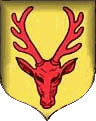       www.osieczna.pl                                    Gmina Osiecznaul. Powstańców Wielkopolskich 6  64-113 Osiecznatel. +48 65 535 00 16; fax. +48 65 535 06 48 e-mail: urzad@osieczna.plSPECYFIKACJA ISTOTNYCH WARUNKÓW ZAMÓWIENIA(zwana dalej SIWZ)w sprawie zamówienia publicznego pn.: „Budowa placu zabaw w miejscowości Kąkolewo i Świerczyna”POSTĘPOWANIE PROWADZONE JEST W TRYBIE PRZETARGU NIEOGRANICZONEGO, PRZY WARTOŚCI ZAMÓWIENIA PONIŻEJ KWOT OKREŚLONYCH W ART. 11 UST. 8 USTAWY Z DNIA 29.01.2004 R.                        PRAWO ZAMÓWIEŃ PUBLICZNYCH                                                                                                           Burmistrz                                                                                                          Miasta i  Gminy Osieczna                                                                                                /-/ Stanisław Glapiak                                                               Styczeń 2018 rZamawiający. Informacje ogólne Zamawiającym jest: Gmina Osieczna, ul. Powstańców Wielkopolskich 6, 64-113 Osieczna, tel. +48 65 535 00 16; fax: +48 65 535 06 48, e-mail: urzad@osieczna.pl      Oznaczenie postępowania Postępowanie oznaczone jest jako ZP.271.1.2018 wszelka korespondencja oraz dokumentacja w tej sprawie będzie powoływać się na powyższe oznaczenieDo przedmiotowego postępowania zastosowanie ma ustawa z dnia 29.01.2004 roku Prawo zamówień publicznych (tj. Dz. U. z 2017 roku, poz. 1579 ze zm.) zwana dalej ustawą PZP.Zgodnie z art. 14 ustawy PZP do czynności podejmowanych przez Zamawiającego               i Wykonawcę stosować się będzie przepisy ustawy z dnia 23 kwietnia 1964 roku – Kodeks cywilny (Dz. U. Nr 16 poz. 93 z późn. zm.), jeżeli przepisy ustawy PZP nie stanowią inaczej.Zamawiający wskazuje, iż w niniejszym postępowaniu zgodnie z art. 24aa ust. 1 PZP najpierw dokona oceny ofert, a następnie zbada, czy Wykonawca, którego oferta została oceniona jako najkorzystniejsza, nie podlega wykluczeniu oraz spełnia warunki udziału w postępowaniu, stosując tzw. „procedurę odwróconą".Tryb udzielenia zamówieniaPostępowanie prowadzone jest w trybie przetargu nieograniczonego, przy wartości zamówienia poniżej 5.548.000 EURO na podstawie art. 39 i nast. ustawy PZP.I. Opis przedmiotu zamówieniaPrzedmiot zamówienia obejmuje budowę placu zabaw w miejscowości Kąkolewo i Świerczyna. Przedmiot zamówienia został podzielony na dwa zadania:Zadanie nr 1: Budowa placu zabaw z miejscowości KąkolewoZadanie obejmuje budowę placu zabaw przy ul. Sosnowej w Kąkolewie na terenie działki nr 5133/7. Przy nowoprojektowanych urządzeniach zostaną wykonane powierzchnie bezpieczne z kruszyw naturalnych. Cały teren placu zostanie ogrodzony. Szczegółowy opis przedmiotu zamówienia zawiera dokumentacja projektowa, która stanowi załącznik do niniejszej specyfikacji.Ponadto załączono przedmiar robót, który stanowi wyłącznie element pomocniczy i nie jestzestawieniem planowanych prac w rozumieniu art. 629 oraz 630 1 Kc..Zadanie nr 2 : Budowa placu zabaw w ŚwierczynieZadanie obejmuje budowę placu zabaw w Świerczynie na terenie działki nr 111/1. Przy nowoprojektowanych urządzeniach zostaną wykonane powierzchnie bezpieczne z kruszyw naturalnych. Cały teren placu zostanie ogrodzony. Szczegółowy opis przedmiotu zamówienia zawiera dokumentacja projektowa, która stanowi załącznik do niniejszej specyfikacji.Ponadto załączono przedmiar robót, który stanowi wyłącznie element pomocniczy i nie jestzestawieniem planowanych prac w rozumieniu art. 629 oraz 630 1 Kc.Wszystkie ewentualne wskazane w dokumentacji przetargowej znaki towarowe, patenty, nazwy producentów, pochodzenie lub źródło albo wskazany szczególny proces który charakteryzuje produkty lub usługi dostarczane przez konkretnego wykonawcę są podane jedynie przykładowo i Zamawiający dopuszcza zastosowanie innych materiałów                                           o równoważnych parametrach jakościowych. W przypadku opisania przedmiotu zamówienia za pomocą norm, aprobat, specyfikacji technicznych i systemów odniesienia, o których mowa w art. 30 ust 1 i 3 ustawy PZP, Zamawiający dopuszcza rozwiązania równoważne opisywanym. Wykonawca, który powołuje się na rozwiązania równoważne, jest obowiązany wykazać, że oferowane przez niego dostawy, usługi lub roboty budowlane spełniają wymagania określone przez Zamawiającego.Ponadto Wykonawca przy odbiorze końcowym przedmiotu zamówienia zobowiązany jest  do przedstawienia dokumentów potwierdzających, że wbudowane wyroby budowlane są zgodne z ustawą z dnia 16 kwietnia 2004r. o wyrobach budowlanych [Dz. U. z 2014r. poz. 883 t.j. zezm.]Zamawiający na podstawie art. 29 ust 3 a ustawy PZP wymaga zatrudnienia przez wykonawcę lub podwykonawcę na podstawie umowy o pracę osób wykonujących czynności w zakresie realizacji zamówienia, jeżeli wykonanie tych czynności polega na wykonywaniu pracy w sposób określony w art. 22 § 1 ustawy z dnia 26 czerwca 1974 r. – Kodeks pracy (Dz. U. z 2014 r. poz. 1502, z późn. zm.6).Szczegółowy sposób dokumentowania zatrudnienia osób, o których mowa w art. 29 ust. 3a ustawy PZP, uprawnienia zamawiającego w zakresie kontroli spełniania przez wykonawcę wymagań, o których mowa w art. 29 ust. 3a , oraz sankcji z tytułu niespełnienia tych wymagań, rodzaju czynności niezbędnych do realizacji zamówienia , których dotyczą wymagania zatrudnienia na podstawie umowy o pracę przez wykonawcę lub podwykonawcę osób wykonujących czynności w trakcie realizacji zamówienia zawarte są we „wzorze umowy” –załącznik nr 5 do siwzWykonawca zobowiązuje się przedmiot zamówienia wykonać zgodnie ze współczesną wiedzątechniczną, obowiązującymi w tym zakresie przepisami, normami technicznymi, standardami,zasadami sztuki budowlanej oraz etyką zawodową.II. Kod CPV37535200-945112723-945233000-945342000-6III. Termin realizacji zamówieniaTermin realizacji zamówienia do 29.06.2018 r.IV. Warunki udziału w postępowaniu i podstawy wykluczenia z postępowania1. O udzielenie zamówienia mogą ubiegać się wykonawcy, którzy nie podlegają wykluczeniu.Zamawiający wyklucza wykonawcę wobec którego zachodzą przesłanki wykluczenia,                          o których mowa w art. 24 ust. 1 pkt 12 – 23 ustawy PZP.Ponadto zamawiający przewiduje wykluczenie wykonawcy na podstawie art. 24 ust. 5 pkt 1, pkt 2 i pkt 4 ustawy PZP tzn. Zamawiający wyklucza wykonawcę:a) w stosunku do którego otwarto likwidację, w zatwierdzonym przez sąd układzie                                 w postępowaniu restrukturyzacyjnym jest przewidziane zaspokojenie wierzycieli przez likwidację jego majątku lub sąd zarządził likwidację jego majątku w trybie art. 332 ust. 1 ustawy z dnia 15 maja 2015 r. – Prawo restrukturyzacyjne (Dz. U. z 2015 r. poz. 978, 1259, 1513, 1830 i 1844) lub którego upadłość ogłoszono, z wyjątkiem wykonawcy, który po ogłoszeniu upadłości zawarł układ zatwierdzony prawomocnym postanowieniem sądu, jeżeli układ nie przewiduje zaspokojenia wierzycieli przez likwidację majątku upadłego, chyba że sąd zarządził likwidację jego majątku w trybie art. 366 ust. 1 ustawy z dnia 28 lutego 2003 r. – Prawo upadłościowe (Dz. U. z 2015 r. poz. 233, 978, 1166, 1259 i 1844 oraz z 2016r.poz. 615);b) który w sposób zawiniony poważnie naruszył obowiązki zawodowe, co podważa jego uczciwość, w szczególności gdy wykonawca w wyniku zamierzonego działania lub rażącego niedbalstwa nie wykonał lub nienależycie wykonał zamówienie, co zamawiający jest w stanie wykazać za pomocą stosownych środków dowodowych;c) który, z przyczyn leżących po jego stronie, nie wykonał albo nienależycie wykonał                              w istotnym stopniu wcześniejszą umowę w sprawie zamówienia publicznego lub umowę koncesji, zawartą z zamawiającym, o którym mowa w art. 3 ust. 1 pkt 1–4 ustawy PZP, co doprowadziło do rozwiązania umowy lub zasądzenia odszkodowania.2. O udzielenie zamówienia mogą ubiegać się wykonawcy, którzy spełniają warunki udziału   w postępowaniu dotyczące:2.1. kompetencji lub uprawnień do prowadzenia określonej działalności zawodowej, o ile wynika to z odrębnych przepisów:Zamawiający nie stawia w tym zakresie żadnych wymagań, których spełnianie Wykonawcazobowiązany jest wykazać w sposób szczególny.2.2. sytuacji ekonomicznej lub finansowej:Zamawiający nie stawia w tym zakresie żadnych wymagań, których spełnianie Wykonawcazobowiązany jest wykazać w sposób szczególny.2.3. zdolności technicznej lub zawodowej:Zamawiający uzna Warunek za spełniony jeżeli Wykonawca wykaże, że w okresie ostatnich pięciu lat przed upływem terminu składania ofert, a jeżeli okres prowadzenia działalności gospodarczej jest krótszy – w tym okresie wykonał należycie co najmniej 1 robotę budowlaną polegające na budowie placu zabaw o wartości minimum 100 000,00 zł brutto.3. Powoływanie się na zasoby podmiotów trzecich3.1 Wykonawca może w celu potwierdzenia spełniania warunków udziału w postępowaniu,            w stosownych sytuacjach oraz w odniesieniu do niniejszego zamówienia, lub jego części, polegać na zdolnościach technicznych lub zawodowych lub sytuacji finansowej lub ekonomicznej innych podmiotów, niezależnie od charakteru prawnego łączących go z nim stosunków prawnych.3.2 Wykonawca, który polega na zdolnościach lub sytuacji innych podmiotów udowodni zamawiającemu, że realizując zamówienie, będzie dysponował niezbędnymi zasobami tych podmiotów, w szczególności przedstawiając zobowiązanie tych podmiotów do oddania mu dodyspozycji niezbędnych zasobów na potrzeby realizacji zamówienia.3.3 Zamawiający oceni, czy udostępniane wykonawcy przez inne podmioty zdolności techniczne lub zawodowe lub ich sytuacja finansowa lub ekonomiczna, pozwalają na wykazanie przez wykonawcę spełniania warunków udziału w postępowaniu oraz zbada, czy nie zachodzą wobec tego podmiotu podstawy wykluczenia, o których mowa w art. 24 ust. 1 pkt 13–22 i ust. 5.UWAGA: W odniesieniu do warunków dotyczących doświadczenia, wykonawcy mogą polegać na zdolnościach innych podmiotów, jeśli podmioty te zrealizują roboty budowlane, do realizacji których te zdolności są wymagane.4. Wykonawcy wspólnie ubiegający się o udzielenie zamówieniaWykonawcy wspólnie ubiegający się o udzielenie zamówienia powinni wykazać, że warunek określony w rozdziale IV pkt 1 spełnia każdy z wykonawców osobno, natomiast warunki określone w rozdziale IV pkt 2 mogą spełniać łącznie.V. Wykaz oświadczeń, dokumentów potwierdzających spełnianie warunków udziału                 w postępowaniu oraz brak podstaw wykluczenia1. Dokumenty, oświadczenia składane wraz z ofertą:a) Aktualne na dzień składnia ofert oświadczenie o spełnianiu warunków udziału                                       w postępowaniu podpisane przez osoby uprawnione do reprezentowania wykonawcy                             w postępowaniu, przygotowane zgodnie z treścią wzorcowego oświadczenia stanowiącego załącznik nr 2 do SIWZ.b) Aktualne na dzień składnia ofert oświadczenie o niepodleganiu wykluczeniu podpisane przez osoby uprawnione do reprezentowania wykonawcy w postępowaniu, przygotowane zgodnie               z treścią wzorcowego oświadczenia stanowiącego załącznik nr 2a do SIWZUWAGA. W przypadku składania oferty przez podmioty występujące wspólnie, wymagane oświadczenia wskazane w lit. a) i lit. b) powinny być złożone przez każdego wykonawcę wspólnie ubiegającego się o udzielenie zamówienia. Oświadczenia ma potwierdzać spełnianie warunków udziału w postępowaniu w zakresie, w którym każdy z wykonawców wykazuje spełnianie warunków udziału w postępowaniu oraz brak podstaw wykluczenia.UWAGA. Jeżeli wykonawca powołuje się na zasoby innych podmiotów, o których mowa                    w art. 22a ust. 1 ustawy PZP w celu wykazania braku istnienia wobec nich podstaw wykluczenia oraz spełniania, w zakresie w jakim powołuje się na ich zasoby, warunków udziału w postępowaniu, zamieszcza informacje o tych podmiotach w oświadczeniach, o których mowa w lit. a) i lit. b).2. Dokumenty, oświadczenia składane, na wezwanie Zamawiającego, w terminie nie krótszym niż 5 dni od dnia wezwania [nie należy ich składać wraz z ofertą]:a) wykaz robót budowlanych (wg. wzoru załącznika nr 3 do SIW) wykonanych nie wcześniej niż w okresie ostatnich 5 lat przed upływem terminu składania ofert, a jeżeli okres prowadzenia działalności jest krótszy – w tym okresie, zawierający wykonanie co najmniej 1 roboty budowlanej polegającej na budowie placu zabaw o wartości co najmniej 100 000,00 zł brutto wraz z podaniem rodzaju, wartości, daty, miejsca wykonania i podmiotu, na rzecz którego roboty te zostały wykonane, z załączeniem dowodów określających, czy te roboty budowlane zostały wykonane należycie, zgodnie z przepisami prawa budowlanego i prawidłowo ukończone – składany na wezwanie Zamawiającego w terminie nie krótszym niż 5 dni od dnia wezwaniaDo przedkładanych dowodów zastosowanie mają przepisy paragrafu 2 ust. 4 pkt 1 Rozporządzenia Ministra Rozwoju z dnia 26 lipca 2016r. w sprawie rodzajów dokumentów, jakich może żądać zamawiający od wykonawcy w postępowaniu o udzielenie zamówienia             (Dz. U. z 2016 r. poz. 1126)b) Wykonawca, który polega na zdolnościach lub sytuacji innych podmiotów na zasadach określonych w art. 22a ustawy PZP składa dokument/dokumenty zawierające informacje,                     o których mowa w par. 9 ust. 1 rozporządzenia Ministra Rozwoju z dnia 26 lipca 2016r.                        w sprawie rodzajów dokumentów, jakich może żądać zamawiający od wykonawcy                                   w postępowaniu o udzielenie zamówienia [Dz.U. z 2016 poz. 1126] tj. informacje, które określają w szczególności:-zakres dostępnych wykonawcy zasobów innego podmiotu,-sposób wykorzystania zasobów innego podmiotu,-zakres i okres udziału innego podmiotu przy wykonywaniu zamówienia publicznego, w tym informację czy podmiot ten zrealizuje roboty budowlane –w przypadku polegania przez wykonawcę na zdolnościach innego podmiotu w odniesieniu do warunków dot. kwalifikacji zawodowych lub doświadczenia.3. Oświadczenie o przynależności lub braku przynależności do tej samej grupy kapitałowej,  o której mowa w art. 24 ust. 1 pkt. 23 - Wykonawca składa oświadczenie                             w terminie 3 dni od dnia zamieszczenia na stronie internetowej zamawiającego: http://osieczna.biuletyn.net/ informacji z otwarcia ofert [informacji, o której mowa w art. 86 ust 5 ustawy PZP] zgodne z zał. nr 4 do SIWZ.4. Inne oświadczenia i dokumenty wymagane od wykonawcy/wykonawców wspólnie ubiegających się o udzielenie zamówienia składane wraz z ofertą:a) Wypełniony formularz ofertowy podpisany przez osobę uprawnioną do reprezentowania wykonawcy stanowiący załącznik nr 1 do SIWZ.Oferta wraz z załącznikami musi być podpisana przez Wykonawcę.b) W przypadku, gdy Wykonawcę reprezentuje pełnomocnik - pełnomocnictwo do reprezentowania Wykonawcy określające jego zakres i podpisane przez osoby upoważnione do reprezentowania Wykonawcy. Oryginał lub notarialnie potwierdzona kopia. Do pełnomocnictwa należy załączyć dokumenty potwierdzające, że osoba udzielająca pełnomocnictwa była upoważniona do reprezentowania Wykonawcy w dacie udzielania pełnomocnictwa (co można wykazać w szczególności przez załączenie odpisu z Krajowego Rejestru Sądowego lub informacji odpowiadającej odpisowi aktualnemu Rejestru Przedsiębiorców pobieranej na podstawie art. 4 ust. 4aa ustawy z dnia 20 sierpnia 1997 r.                          o Krajowym Rejestrze Sądowym (Dz. U. z 2007 r. Nr 168, poz.1186, z pózn. zm.) albo zaświadczenia o wpisie do Centralnej Ewidencji i Informacji o Działalności Gospodarczej zgodnie z art. 38 ust. 4 ustawy o swobodzie działalności gospodarczej z dnia 2 lipca 2004 r. (Dz.U. z 2015 r., poz. 584, z późn. zm.)).c) W przypadku, gdy ofertę składają Wykonawcy występujący wspólnie wymagane jest załączenie dokumentu pełnomocnictwa określającego zakres umocowania pełnomocnika ustanowionego do reprezentowania ich w postępowaniu, stosownie do art. 23 ust. 2 ustawy Prawo zamówień publicznych, podpisane przez osoby upoważnione do składania oświadczeń woli każdego z wykonawców wspólnie ubiegających się o udzielenie zamówienia. Oryginał lub notarialnie potwierdzona kopia. Do pełnomocnictwa należy załączyć dokumenty potwierdzające, że osoby udzielające pełnomocnictwa były upoważnione do reprezentowania Wykonawcy w dacie udzielania pełnomocnictwa (co można wykazać w szczególności przez załączenie odpisu z Krajowego Rejestru Sądowego lub informacji odpowiadającej odpisowi aktualnemu Rejestru Przedsiębiorców pobieranej na podstawie art. 4 ust. 4aa ustawy z dnia 20 sierpnia 1997 r. o Krajowym Rejestrze Sądowym (Dz. U. z 2007 r. Nr 168, poz.1186, z pózn. zm.) albo zaświadczenia o wpisie do Centralnej Ewidencji i Informacji o Działalności Gospodarczej zgodnie z art. 38 ust. 4 ustawy o swobodzie działalności gospodarczej z dnia 2 lipca 2004 r. (Dz.U. z 2015 r., poz. 584, z późn. zm.)d) Uproszczony kosztorys ofertowyUWAGA: należy sporządzić dla każdego zadania osobny kosztorys ofertowy Kosztorys ofertowy dla Zamawiającego będzie stanowił jedynie funkcję pomocniczą. Na tej podstawie Zamawiający będzie mógł sprawdzić poziom przyjętych cen i ilości przedmiarowych w celu ewentualnego częściowego odbioru robót i ich rozliczenia na etapie realizacji inwestycji oraz rozliczeń pomiędzy zamawiającym a wykonawcą w przypadku rozwiązania umowy, lub                       w przypadku określonym w art. 145 ustawy Prawo zamówień publicznych. Ponadto kosztorys będzie pełnił funkcję kontrolną w przypadku zawierania umowy przez wykonawcę                                            z podwykonawcą na zasadach określonych w art. 647¹ Kodeksu cywilnego. Kosztorys ofertowy nie będzie elementem podlegającym ocenie i porównywania ofert.W kosztorysie ofertowym Wykonawca powinien ująć wszelkie rodzaje i ilości robót, których wykonanie uzna za niezbędne do należytego wykonania zamówienia. Kosztorys ofertowy powinien zawierać ceny jednostkowe pozycji przedmiarowych oraz tabelę elementów scalonych. Brak kosztorysu nie będzie podstawą odrzucenia ofertyDokumenty wymienione w rozdziale V mogą być przedstawione w formie oryginałów lub kopii poświadczonej za zgodność. Poświadczenia za zgodność z oryginałem dokonuje odpowiednio wykonawca, podmiot, na którego zdolnościach lub sytuacji polega wykonawca, wykonawcy wspólnie ubiegający się o udzielenie zamówienia publicznego albo podwykonawca, w zakresie dokumentów, które każdego z nich dotyczą.Oświadczenia wymienione w rozdziale V składane są w oryginale.VI. Podwykonawstwo1. W przypadku powierzenia części zamówienia podwykonawcy Zamawiający żąda wskazania przez wykonawcę części zamówienia w załączniku nr 1 pkt. 4 do SIWZ, której wykonanie zamierza powierzyć podwykonawcy.2. Zamawiający żąda podania nazw (firm) podwykonawców, na zdolnościach których lub na sytuacji których polega wykonawca [na zasadach określonych w art. 22a ustawy PZP] w celu wykazania spełnienia warunków udziału w postępowaniu.3. Jeżeli zmiana lub rezygnacja z podwykonawcy dotyczyć będzie podmiotu, na zdolnościach którego lub na sytuacji których polegał wykonawca na zasadach określonych w art. 22a ustawy PZP, w celu wykazania spełnienia warunków udziału w postępowaniu, wykonawca jest zobowiązany wykazać zamawiającemu, iż proponowany inny podwykonawca lub wykonawca samodzielnie spełnia je w stopniu nie mniejszym niż wymagany w trakcie postępowania                          o udzielenie zamówienia.4. Treść umowy o podwykonawstwo nie może być sprzeczna z treścią umowy o wykonanie przedmiotu zamówienia i winna zawierać w szczególności:szczegółowy zakres i termin realizacji zamówienia, które Wykonawca powierzy do wykonania podwykonawcy lub podwykonawca dalszemu podwykonawcy,wartość zleconych podwykonawcy robót budowlanych,termin zapłaty wynagrodzenia,zasady rozliczenia za wykonane roboty,termin wykonania przedmiotu umowy.5. Termin zapłaty wynagrodzenia podwykonawcy lub dalszemu podwykonawcy nie może być dłuższy niż 30 dni.VII. Opis kryteriów oceny ofertW celu wyboru najkorzystniejszej oferty zamawiający przyjął następujące kryteria:Spośród wszystkich ważnych ofert, złożonych przez Wykonawców za najkorzystniejsza zostanie wybrana oferta o najwyższej liczbie uzyskanych punktów.Przy wyborze oferty Zamawiający będzie się kierował następującymi kryteriami oceny ofert:	Kryterium 1 - Cena oferty - waga – 60 %	Kryterium 2 – Termin płatności faktury - waga – 40 %W trakcie oceny ofert kolejno rozpatrywanym i ocenianym ofertom przyznawane są punkty za powyższe kryteria według następujących zasad:Ocena będzie dokonywana według skali punktowej, poprzez sumowanie punktów uzyskanych w kryteriach oceny; maksymalnie można osiągnąć 100 punktów.              Kryterium 1 - Cena oferty - ocena oferty będzie dokonywana na podstawie ceny ryczałtowej podanej w formularzu ofertowym, według wzoru:Pc  = (Cn/Cob) ×   100  ×  Wc	gdzie:			Pc – liczba punktów uzyskanych przez ofertę badaną w kryterium „Cena”	Cn - najniższa zaoferowana cena spośród wszystkich cen z ofert podlegających ocenie	Cob - cena oferty badanej;	Wc – waga kryterium „Cena oferty” (60%) w postaci ułamka (0,60)	W kryterium „Cena oferty” można osiągnąć maksymalnie 60 punktów.	      Kryterium 2 - kryterium termin płatności faktury Zamawiający przyjmie do oceny termin płatności faktury wskazany przez Wykonawcę w formularzu oferty. Punkty przydzielane będą następującoTermin płatności faktury 14 dni – 0 pktTermin płatności faktury 30 dni  - 40 pkt     Maksymalny termin płatności faktury nie może przekroczyć 30 dni.     UWAGAW przypadku, gdy Wykonawca w ofercie nie poda terminu płatności, Zamawiający uzna iż Wykonawca oferuje termin płatności na poziomie minimalnym tj. 14 dni i tym samym oferta Wykonawcy w ramach kryterium oceny ofert „termin płatności faktury” otrzyma 0 pkt.Za najkorzystniejszą ofertę Zamawiający uzna ofertę z największą ilością punktów, tj.  kryterium 1 + kryterium 2.W przypadku równej liczby punktów, za korzystniejszą uznana zostanie oferta  z niższą ceną.VIII. Opis sposobu obliczania ceny ofertya) Cenę oferty należy podać cyfrowo i słownie w złotych polskich, z dokładnością do dwóch miejsc po przecinkub) każdy z wykonawców może podać tylko jedną cenę i nie może jej zmienić.c) cena oferty musi zawierać wszystkie koszty niezbędne do wykonania zamówienia w tym również wszelkie koszty towarzyszące jego wykonaniu.d) Cenę ofertową należy obliczyć zgodnie z załączonym formularzem oferty (załącznik nr 1  do SIWZ),tj.: należy podać cenę ryczałtową netto i brutto [cena brutto stanowi sumę ceny netto i należnego podatku od towarów i usług] dla każdego zadania osobno, następnie należy zsumować ceny brutto dwóch  zadań. Łączna cena brutto zadania nr 1, zadania nr 2  stanowi cenę ofertową brutto.e) W przedmiotowym postępowaniu obowiązuje ryczałtowa forma wynagrodzenia Wykonawcy.Wynagrodzenie to charakteryzuje się niezmiennością, tzn. w trakcie wykonania zamówienia nie można go zmienić, chociażby w trakcie zawarcia umowy nie można było przewidzieć rozmiaru lub kosztów prac (KC art. 632 ust.1). Wysokość zaproponowanego wynagrodzenia winna uwzględniać ryzyko polegające na niezmienności ceny za wykonanie robót budowlanych.Uwaga:Cena ryczałtowa wykonania przedmiotu zamówienia stanowi cenę wszystkich robót i innych świadczeń (w tym wszelkie koszty i opłaty związane z wykonaniem przedmiotu zamówienia)niezbędnych do należytej realizacji przedmiotu zamówienia. Wykonawca ustala cenę ryczałtową samodzielnie na podstawie SIWZ, dokumentacji budowlanej, specyfikacji technicznej, zasad najlepszej wiedzy technicznej i sztuki budowlanej, obowiązujących przepisów i norm oraz postanowień umowy.Oferowana przez Wykonawcę cena ryczałtowa jest ostateczna, niezależnie od rozmiarów robót budowlanych i innych świadczeń oraz ponoszonych przez Wykonawcę kosztów ich realizacji.IX. WadiumKwota wadium wynosi 9 000,00 zł (słownie: dziewięć tysięcy zł 00/100).Wadium musi obejmować cały okres związania ofertą i może być wniesione w jednej lub kilku następujących formach:1.pieniądzu2.poręczeniach bankowych lub poręczeniach spółdzielczej kasy oszczędnościowo - kredytowej, z tym, że zobowiązanie kasy jest zawsze zobowiązaniem pieniężnym3.gwarancjach bankowych4.gwarancjach ubezpieczeniowych5.poręczeniach udzielanych przez podmioty, o których mowa w art. 6b ust. 5 pkt 2 ustawy dnia 9 listopada 2000r. o utworzeniu Polskiej Agencji Rozwoju Przedsiębiorczości.Wadium w formie pieniężnej należy wpłacić przelewem na rachunek bankowy Zamawiającego prowadzony w BS Poniec O/Osieczna Nr rachunku: 93 8682 0004 2600 0273 2000 0030 Kserokopię polecenia przelewu należy dołączyć do oferty.Wykonawcy zobowiązani są do wniesienia wadium przed upływem terminu składania ofert, przy czym w przypadku wniesienia wadium w pieniądzu, kwota odpowiadająca wymaganej wysokości wadium musi zostać zaksięgowana na wskazanym rachunku bankowym Zamawiającego przed upływem terminu do złożenia oferty.W przypadku wnoszenia wadium w pozostałych dopuszczalnych formach należy dokument                w formie oryginału dołączyć do oferty, w sposób umożliwiający zwrot dokumentu w zw. z art. 46 ust. 1 ustawy PZP. Ponadto do oferty należy dołączyć kserokopię tego dokumentu po poświadczeniu za zgodność z oryginałem przez Wykonawcę.Z treści gwarancji (poręczenia) musi jednoznacznie wynikać jaki jest sposób reprezentacji gwaranta.Z treści gwarancji, w terminie związania ofertą, winno wynikać bezwarunkowe zobowiązanie gwaranta do wypłaty Zamawiającemu pełnej kwoty wadium w okolicznościach określonych              w art. 46 ust. 4a i 5ustawy PZP, na każde pisemne żądanie zgłoszone przez Zamawiającego. Wadium składane przez wykonawców wspólnie ubiegających się o udzielenie zamówienia                 w postaci gwarancji/poręczenia musi w swojej treści wymieniać wszystkich wykonawców wspólnie ubiegających się o udzielenie zamówienia.X. Zabezpieczenie należytego wykonania umowy1. Wykonawca przed podpisaniem umowy zobowiązany jest do wniesienia zabezpieczenia należytego wykonania umowy, które służy pokryciu roszczeń z tytułu niewykonania lub nienależytego wykonania umowy.2. Wykonawca wnosi zabezpieczenie należytego wykonania umowy w wysokości 2 % ceny całkowitej brutto podanej w ofercie.3. Zabezpieczenie należytego wykonania umowy może być wniesione według wyboru dokonanego przez Wykonawcę w jednej lub kilku wskazanych niżej formach:- pieniądzu – na rachunek bankowy wskazany przez zamawiającego;- poręczeniach bankowych lub poręczeniach spółdzielczej kasy oszczędnościowo-kredytowej,z tym że zobowiązanie kasy jest zawsze zobowiązaniem pieniężnym;- gwarancjach bankowych;- gwarancjach ubezpieczeniowych;- poręczeniach udzielanych przez podmioty, o których mowa w art. 6b ust. 5 pkt 2 ustawy                       z dnia 9 listopada 2000 r. o utworzeniu Polskiej Agencji Rozwoju Przedsiębiorczości.4. Zamawiający nie wyraża zgody na wniesienie przez wykonawcę zabezpieczeniaw formach, o których mowa w art. 148 ust. 2 ustawy Prawo zamówień publicznych.5. W przypadku wnoszenia zabezpieczenia należytego wykonania umowy:a) w pieniądzu odpowiednią kwotę należy wpłacić na wskazany przez Zamawiającego rachunek bankowy, najpóźniej w dniu podpisania umowy, przy czym zamawiający uzna za prawidłowo wniesione zabezpieczenie należytego wykonania umowy, jeżeli w dniu zawarcia umowy kwota zabezpieczenia wpłynęła na konto zamawiającego.b) W przypadku wniesienia zabezpieczenia w pozostałych dopuszczalnych formach dokumentzabezpieczenia należy złożyć w sekretariacie Urzędu Miasta i Gminy w Osiecznej,                          ul. Powstańców Wlkp. 6 ,64 – 113 Osieczna, najpóźniej w dniu podpisania umowy.6. Zabezpieczenie wnoszone w postaci poręczenia lub gwarancji musi w szczególności zawierać następujące elementy:1) Nazwę Wykonawcy i jego siedzibę (adres) a w przypadku wykonawców wspólnie ubiegających się o udzielenie zamówienia nazwy wszystkich wykonawców wspólnie ubiegających się o dzielenie zamówienia wraz z ich siedzibami (adresami)2) Nazwę Beneficjenta (Zamawiającego),3) Nazwę Gwaranta lub Poręczyciela,4) Gwarancja/poręczenie musi obejmować zobowiązanie gwaranta/poręczyciela do bezwarunkowej i nieodwołalnej zapłaty kwoty 2% ceny całkowitej brutto z tytułu niewykonania lub nienależytego wykonania umowy.W przypadku przedłożenia gwarancji nie zawierającej wymienionych elementów, Zamawiający uzna, że Wykonawca nie wniósł zabezpieczenia należytego wykonania umowy.7. Zamawiający zwróci wykonawcy 70 % wysokości zabezpieczenia wniesionego w formie pieniężnej w terminie 30 dni od dnia wykonania zamówienia i uznania przez zamawiającego za należycie wykonane.8. Na zabezpieczenie roszczeń z tytułu rękojmi za wady zamawiający pozostawi kwotę                           w wysokości 30 % wniesionego w formie pieniężnej zabezpieczenia, która zostanie zwróconawykonawcy najpóźniej w 15 dniu po upływie okresu rękojmi za wady.9. Zaleca się aby zabezpieczenie należytego wykonania umowy wniesione w formie gwarancji lub poręczenia wygasło samoczynnie w części wynoszącej 70 % wysokości zabezpieczenia                  w terminie 30 dni od dnia uznania przez zamawiającego wykonanego zamówienia za należycie wykonane, a pozostała część zabezpieczenia w wysokości 30 % została pozostawiona na zabezpieczenie roszczeń z tytułu rękojmi za wady i wygasła nie wcześniej niż w terminie wskazanym w pkt 8.10. Jeżeli wykonawca wniesie zabezpieczenie w formie gwarancji/poręczenia jedynie na okres obowiązywania umowy + 30 dni, a równocześnie w terminie do 7 dni od dnia złożenia faktury końcowej nie wniesie odrębnego zabezpieczenia [30% pierwotnej wartości] na okres rękojmi za wady – zamawiający ma prawo do zatrzymania z faktury końcowej na okres trwania rękojmi wymaganej kwoty zabezpieczenia.XI. Informacje o formalnościach, jakie powinny zostać dopełnione po wyborze oferty                   w celu zawarcia umowy w sprawie zamówienia publicznego1. Zamawiający po dokonaniu wyboru najkorzystniejszej oferty powiadomi o wynikach postępowania wszystkich wykonawców, którzy ubiegali się o udzielenie zamówienia.2. Zamawiający wraz z zawiadomieniem o wyborze najkorzystniejszej oferty poinformuje wykonawcę, którego oferta została wybrana, o terminie i miejscu spotkania w celu podpisania umowy.3. Wykonawca zobowiązany jest do przedstawienia Zamawiającemu na co najmniej na trzy dni przed terminem podpisania umowy projektu gwarancji/poręczenia, jeżeli będzie zamierzał wnieść zabezpieczenie należytego wykonania umowy w jednej z tych form. Projekt gwarancji/poręczenia wymaga zatwierdzenia przez Zamawiającego przed podpisaniem Umowy.4. Wykonawca, najpóźniej w dniu podpisania umowy przedłoży Zamawiającemu dokument uprawniający osobę/osoby wskazaną do podpisania umowy, o ile nie wynika to ze złożonych wraz z ofertą dokumentów.5. Wykonawca, dostarczy najpóźniej w dniu podpisania umowy kosztorysy ofertowe - dla każdego zadania osobny kosztorys sporządzone zgodnie z wymogami rozdziału V pkt. 4 litera d) SIWZ.6. W przypadku wyboru oferty złożonej przez wykonawców wspólnie ubiegających się                             o udzielenie zamówienia, Zamawiający może żądać przed podpisaniem umowy przedłożenia umowy regulującej współpracę tych wykonawców. Przedmiotowa umowa musi zawierać co najmniej:-postanowienia określone w art. 141 ustawy prawo zamówień publicznych, dotyczące solidarnej odpowiedzialności za wykonanie umowy i wniesienia należytego zabezpieczenia umowy.-czas obowiązywania umowy , który nie może być krótszy, niż termin obejmujący realizacjeZamówienia7. W przypadku gdy Wykonawca zamierza powierzyć realizację części zamówienia podwykonawcy/-com, Zamawiający żąda podania nazwy firmy podwykonawcy/-ów [o ile na tym etapie jest mu znana].8. Zamawiający przewiduje zawarcie umowy w sprawie zamówienia publicznego w terminie nie krótszym niż 5 dni od dnia przesłania do wykonawców zawiadomienia o wyborze najkorzystniejszej oferty, jeżeli zawiadomienie to zostało przesłane przy użyciu środków komunikacji elektronicznej , albo 10 dni – jeżeli zostało przesłane w inny sposób.XII. Istotne postanowienia umowyIstotne postanowienia, dotyczące warunków umowy zawarte są we „wzorze umowy” stanowiącym załącznik nr 5 do SIWZ.XIII. Sposób porozumiewania się zamawiającego z wykonawcamiKomunikacja miedzy zamawiającym a wykonawcami odbywa się za pośrednictwem:operatora pocztowego [w rozumieniu ustawy z dnia 23 listopada 2012r.-Prawo pocztowe]- adres zamawiającego : Urząd Gminy Osieczna, ul. Powstańców Wlkp. 6,    64 -113 Osieczna osobiście,za pośrednictwem posłańcafaksu - nr faksu zamawiającego: 65 535 06 48lub przy użyciu środków komunikacji elektronicznej [w rozumieniu ustawy z dnia                   18 lipca 2002r. o świadczeniu usług drogą elektroniczną] – e-mail zamawiającego: urzad@osieczna.plZamawiający w trakcie postępowania o udzielenie zamówienia publicznego może zastrzec zastosowanie formy pisemnej dla danego etapu postępowania.Jeżeli Zamawiający lub Wykonawca przekazują oświadczenia, wnioski, zawiadomienia, zapytania oraz informacje faksem lub przy użyciu środków komunikacji elektronicznej, każda ze stron na żądanie drugiej niezwłocznie potwierdza fakt ich otrzymania poprzez przesłanie potwierdzenia ich otrzymania faksem lub e-mailem.Oświadczenia, wnioski, zawiadomienia, zapytania oraz informacje, o których mowa powyżej uważa się za wniesione z chwilą, gdy doszły one do Zamawiającego w taki sposób, że mógł się on zapoznać z ich treścią.Osobami ze strony Zamawiającego upoważnionymi do kontaktowania się  z wykonawcami są: Stefan Kuśnierek, Sławomir Kosmalskitel.: +48 65 535 00 16fax: +48 65 535 06 48      e-mail: urzad@osieczna.plkontakt: od poniedziałku do piątku w godzinach od 8.00 do 15.00 XIV. Opis sposobu przygotowania oferty1. Oferta musi być złożona w formie pisemnej. Zamawiający nie wyraża zgody na składanie ofert w postaci elektronicznej lub faksem.2. Oferta powinna być sporządzona przez Wykonawcę wyłącznie w jednym egzemplarzu,w języku polskim, czytelną i trwałą techniką.3. Oferta powinna zawierać oświadczenia, dokumenty wymagane postanowieniami rozdziału V pkt 1 i 4 siwz.4. Oferta oraz pozostałe oświadczenia, dokumenty, dla których określone zostały wzory                         w formie formularzy stanowiących załączniki do SIWZ, powinny być sporządzone zgodniez tymi wzorami.5. Formularz oferty winien być podpisany przez osoby uprawnione do reprezentowania wykonawcy w obrocie prawnym, wymienione w aktualnym dokumencie rejestrowym wykonawcy lub innym dokumencie właściwym dla formy organizacyjnej wykonawcy lub przez osobę / osoby umocowane na podstawie pisemnego pełnomocnictwa.6. Dokumenty wymienione w rozdziale V siwz mogą być przedstawione w formie oryginałów lub kopii poświadczonej za zgodność. Poświadczenia za zgodność z oryginałem dokonuje odpowiednio wykonawca, podmiot, na którego zdolnościach lub sytuacji polega wykonawca, wykonawcy wspólnie ubiegający się o udzielenie zamówienia publicznego albo podwykonawca, w zakresie dokumentów, które każdego z nich dotyczą.7. Dokumenty sporządzone w języku obcym są składane wraz z tłumaczeniem na język polskii poświadczone przez Wykonawcę. W razie wątpliwości uznaje się, że wersja polskojęzyczna jest wersją obowiązującą.XV. Miejsce oraz termin składania i otwarcia ofert1. Miejsce i termin składania ofert:Ofertę w formie pisemnej należy złożyć -osobiście lub za pomocą operatora pocztowego lub za pośrednictwem kuriera, wraz z załącznikami wynikającymi z SIWZ w zamkniętej kopercie,               do dnia 08. 02. 2018 r. do godz. 10:00 w siedzibie zamawiającego: Urząd Miasta i Gminy Osieczna, ul. Powstańców Wlkp. 6, 64 – 113 Osieczna, pokój nr 5, z dopiskiem „Budowa placu zabaw w miejscowości Kąkolewo i Świerczyna ”. Za datę  złożenia oferty uznana zostanie data wpływu oferty do siedziby Zamawiającego. Ponadto na kopercie należy umieścić nazwę i adres Wykonawcy, nr telefonu, nr faksu oraz adres e-mail oraz informację „nie otwierać przed 08. 02. 2018 r. godz. 10:30”.2. Miejsce i termin otwarcia ofert:Otwarcie ofert nastąpi w siedzibie Zamawiającego w dniu 08. 02. 2018 r. o godz. 10:30                       w sali nr 14XVI. Termin związania ofertąTermin związania ofertą: 30 dniXVII. Inne postanowieniaZamawiający nie dopuszcza składania ofert częściowych oraz ofert wariantowych.Zamawiający nie przewiduje udzielenia zamówień, o których mowa w art. 67 ust. 1 pkt 6/7 ustawy PZPZamawiający nie zamierza zawrzeć umowy ramowej.Zamawiający nie zamierza ustanowić dynamicznego systemu zakupów.Zamawiający nie przewiduje wyboru najkorzystniejszej oferty z zastosowaniem aukcji elektronicznej.Zamawiający nie przewiduje rozliczeń w walutach obcych.Zamawiający nie przewiduje wymagań związanych z realizacja zamówienia, o których mowa w art. 29 ust. 4 ustawy PZP.Zamawiający nie przewiduje zwrotu kosztów udziału w postępowaniu.W przypadku unieważnienia postępowania o udzielenie zamówienia z przyczyn leżących po stronie Zamawiającego, Wykonawcom, którzy złożyli oferty niepodlegające odrzuceniu, przysługuje roszczenie o zwrot uzasadnionych kosztów uczestnictwa w postępowaniu                                w szczególności kosztów przygotowania oferty.XVIII. Pouczenie o środkach ochrony prawnejW toku postępowania o udzielenie zamówienia Wykonawcy, a także innemu podmiotowi, jeżeli ma lub miał interes w uzyskaniu danego zamówienia oraz poniósł lub może ponieść szkodę w wyniku naruszenia przez Zamawiającego przepisów niniejszej ustawy, przysługują środki ochrony prawnej przewidziane w Dziale VI ustawy PZP.Środki ochrony prawnej wobec ogłoszenia o zamówieniu oraz specyfikacji istotnych warunków zamówienia przysługują również organizacjom wpisanym na listę, o której mowa w art. 154 pkt 5 ustawy PZP.XIX. Załączniki1. Formularz ofertowy – załącznik nr 1 do siwz2. Oświadczenie – załącznik nr 2 do siwz3. Oświadczenie – załącznik nr 2a do siwz4. Wykaz robót budowlanych – załącznik nr 3 do siwz5. Oświadczenie – załącznik nr 4 do siwz6. Wzór umowy – załącznik nr 5 do siwz7. Projekty budowlane, STWIOR, Przedmiary - załącznik nr 6 do SIWZZałącznik Nr 1 do SIWZ      	Wzór oferty............................................................................................................................................................           (Nazwa i adres Wykonawcy)...................................................                     Tel, fax., email     ......................................................     ......................................................     ...........................................................................................................          (Nazwa i adres Zamawiającego)FORMULARZ OFERTYOdpowiadając na ogłoszenie o przetargu nieograniczonym na zadanie pn.: „Budowa placu zabaw                              w miejscowości Kąkolewo i Świerczyna”.Oferujemy wykonanie przedmiotu zamówienia zgodnie z wymogami zawartymi w Specyfikacji Istotnych Warunków Zamówienia za cenę:CENA OFERTOWA RYCZAŁTOWA ........................................... PLN(brutto)słownie złotych: ........................................................................................................................…………………………………………………………………………………………………Cena zawiera podatek VAT, w wysokości  ………%. co stanowi kwotę ............................Na łączną cenę ofertową ryczałtową składają się, ceny ryczałtowe za budowę placu zabaww Kąkolewie – kwota netto…………..…zł      -  kwota brutto…………………….zł w Świerczynie – kwota netto ………….. zł      -  kwota brutto…………………… złTermin płatności faktury …….. dni.Roboty objęte przetargiem zamierzamy wykonać sami /*Oświadczamy, że następujące roboty zamierzamy zlecić podwykonawcom /*:             ...............................................................................................................................................             ………………………………………………………………………………………………                                        (wymienić część zamówienia powierzoną podwykonawcy )            /* niepotrzebne skreślićOświadczamy, że:Zobowiązujemy się wykonać zamówienie w terminie określonym w SIWZ od dnia protokolarnego przekazania terenu robót Wykonawcy;akceptujemy warunki płatności;zapoznaliśmy się z warunkami podanymi przez Zamawiającego w SIWZ i nie wnosimy do nich żadnych zastrzeżeń,uzyskaliśmy wszelkie niezbędne informacje do przygotowania oferty i wykonania zamówienia.akceptujemy istotne postanowienia umowy oraz termin realizacji przedmiotu zamówienia podany przez Zamawiającego,uważamy się za związanych niniejszą ofertą przez 30 dni od dnia upływu terminu składania ofert, Udzielamy rękojmi i gwarancji na wykonane roboty oraz zamontowane urządzenia w wysokości 36 miesięcy.W przypadku udzielenia nam zamówienia zobowiązujemy się do zawarcia umowy                w miejscu i terminie wskazanym przez Zamawiającego;      Oferta została złożona na …………………….. stronach;Informacje zawarte na stronach od ......... do ......... stanowią tajemnicę przedsiębiorstw                      w rozumieniu ustawy o zwalczaniu nieuczciwej konkurencji i nie mogą być udostępniane przez Zamawiającego.       Do oferty dołączono następujące dokumenty:.............................................................................................................................................................................................................................................................................................................................................................................................., dn. _ _ . _ _ . _ _ _ _	r.                            ............................................Podpis osób uprawnionych do składania      świadczeń woli w imieniu WykonawcyZałącznik nr 2 do SIWZDane dotyczące Wykonawcy:Nazwa: .........................................................................................Siedziba: ......................................................................................Województwo: ............................................................................Nr telefonu/faks: .........................................................................e-mail …………………………………………………………..nr NIP: .........................................................................................                Zamawiający:	                                                                            Gmina Osieczna                                                                                  ul. Powstańców Wlkp. 6                                                                                  64 - 113 OsiecznaOświadczenie wykonawcy składane na podstawie art. 25a ust. 1 ustawy z dnia 29 stycznia 2004 r.  Prawo zamówień publicznych (dalej jako: ustawa Pzp), DOTYCZĄCE SPEŁNIANIA WARUNKÓW UDZIAŁU W POSTĘPOWANIU 
Na potrzeby postępowania o udzielenie zamówienia publicznego pn.: „Budowa placu zabaw w miejscowości Kąkolewo i Świerczyna” nr sprawy: ZP.271.1.2018. prowadzonego przez Gminę Osieczna, ul. Powstańców Wlkp. 6, 64 – 113 Osieczna, oświadczam, co następuje:INFORMACJA DOTYCZĄCA WYKONAWCY:Oświadczam, że spełniam warunki udziału w postępowaniu określone przez zamawiającego w      …………..…………………………………………………..………………………………………….. (wskazać dokument i właściwą jednostkę redakcyjną dokumentu, w której określono warunki udziału w postępowaniu).…………….……. (miejscowość), dnia ………….……. r. 							…………………………………………(podpis)INFORMACJA W ZWIĄZKU Z POLEGANIEM NA ZASOBACH INNYCH PODMIOTÓW: Oświadczam, że w celu wykazania spełniania warunków udziału w postępowaniu, określonych przez zamawiającego w………………………………………………………...……….. (wskazać dokument i właściwą jednostkę redakcyjną dokumentu, w której określono warunki udziału w postępowaniu), polegam na zasobach następującego/ych podmiotu/ów: ………………………………………………………………………...……………………………………………………………………………………………………………….…………………………………….., w następującym zakresie: …………………………………………………………………………………………………………………………………………………………… (wskazać podmiot i określić odpowiedni zakres dla wskazanego podmiotu). …………….……. (miejscowość), dnia ………….……. r. 							…………………………………………(podpis)OŚWIADCZENIE DOTYCZĄCE PODANYCH INFORMACJI:Oświadczam, że wszystkie informacje podane w powyższych oświadczeniach są aktualne 
i zgodne z prawdą oraz zostały przedstawione z pełną świadomością konsekwencji wprowadzenia zamawiającego w błąd przy przedstawianiu informacji.…………….……. (miejscowość), dnia ………….……. r. 							…………………………………………(podpis)Załącznik nr 2A do SIWZDane dotyczące Wykonawcy:Nazwa: .........................................................................................Siedziba: ......................................................................................Województwo: ............................................................................Nr telefonu/faks: .........................................................................e-mail …………………………………………………………..nr NIP: .........................................................................................Zamawiający:Gmina OsiecznaUl. Powstańców Wlkp.664 – 113 OsiecznaOświadczenie wykonawcy składane na podstawie art. 25a ust. 1 ustawy z dnia 29 stycznia 2004 r.  Prawo zamówień publicznych (dalej jako: ustawa Pzp), DOTYCZĄCE PRZESŁANEK WYKLUCZENIA Z POSTĘPOWANIANa potrzeby postępowania o udzielenie zamówienia publicznego
pn. „Budowa placu zabaw w miejscowości Kąkolewo i Świerczyna” nr sprawy: ZP.271.1.2018 prowadzonego przez Gminę Osieczna, ul. Powstańców Wlkp. 6, 64 – 113 Osieczna, oświadczam, co następuje: OŚWIADCZENIA DOTYCZĄCE WYKONAWCY:Oświadczam, że nie podlegam wykluczeniu z postępowania na podstawie 
art. 24 ust 1 pkt 12-22 ustawy Pzp.Oświadczam, że nie podlegam wykluczeniu z postępowania na podstawie 
art. 24 ust. 5 ustawy Pzp .…………….……. (miejscowość), dnia ………….……. r. 					             	…………………………………………(podpis)Oświadczam, że zachodzą w stosunku do mnie podstawy wykluczenia z postępowania na podstawie art. …………. ustawy Pzp (podać mającą zastosowanie podstawę wykluczenia spośród wymienionych w art. 24 ust. 1 pkt 13-14, 16-20 lub art. 24 ust. 5 ustawy Pzp). Jednocześnie oświadczam, że w związku z ww. okolicznością, na podstawie art. 24 ust. 8 ustawy Pzp podjąłem następujące środki naprawcze: ………………………………………………………………………………………………………………..…………………………………………………………………………………………..…………………...........……………………….……. (miejscowość), dnia …………………. r. 							…………………………………………(podpis)OŚWIADCZENIE DOTYCZĄCE PODMIOTU, NA KTÓREGO ZASOBY POWOŁUJE SIĘ WYKONAWCA:Oświadczam, że w stosunku do następującego/ych podmiotu/tów, na którego/ych zasoby powołuję się w niniejszym postępowaniu, tj.: …………………………………………………………… (podać pełną nazwę/firmę, adres, a także w zależności od podmiotu: NIP/PESEL, KRS/CEiDG) nie zachodzą podstawy wykluczenia z postępowania o udzielenie zamówienia.…………….……. (miejscowość), dnia …………………. r. 							…………………………………………(podpis)[UWAGA: zastosować tylko wtedy, gdy zamawiający przewidział możliwość, o której mowa w art. 25a ust. 5 pkt 2 ustawy Pzp]OŚWIADCZENIE DOTYCZĄCE PODWYKONAWCY NIEBĘDĄCEGO PODMIOTEM, NA KTÓREGO ZASOBY POWOŁUJE SIĘ WYKONAWCA:Oświadczam, że w stosunku do następującego/ych podmiotu/tów, będącego/ych podwykonawcą/ami: ……………………………………………………………………..….…… (podać pełną nazwę/firmę, adres, a także                              w zależności od podmiotu: NIP/PESEL, KRS/CEiDG), nie zachodzą podstawy wykluczenia z postępowania o udzielenie zamówienia.…………….……. (miejscowość), dnia …………………. r. 							…………………………………………(podpis)OŚWIADCZENIE DOTYCZĄCE PODANYCH INFORMACJI:Oświadczam, że wszystkie informacje podane w powyższych oświadczeniach są aktualne 
i zgodne z prawdą oraz zostały przedstawione z pełną świadomością konsekwencji wprowadzenia zamawiającego w błąd przy przedstawianiu informacji.…………….……. (miejscowość), dnia …………………. r. 							…………………………………………(podpis)Załącznik nr 3 do SIWZ       .......................................	.......................................	.......................................	(nazwa i adres firmy – wykonawcy)WYKAZ ROBÓTwykonanych nie wcześniej niż w okresie ostatnich 5 lat przed upływem terminu składania ofert, a jeżeli okres prowadzenia działalności jest krótszy - w tym okresiedot. postępowania o udzielenie zamówienia publicznego na roboty budowlane dotyczące zadania pn.: „Budowa placu zabaw w miejscowości Kąkolewo i Świerczyna”Do wykazu załączono dowody, określające, czy roboty te zostały wykonane w sposób należyty oraz wskazujące, czy zostały wykonane zgodnie z zasadami sztuki budowlanej                                         i prawidłowo ukończone. ............................, dnia. _ _ . _ _ . _ _ _ _	r.                                           .............................................Podpis osób uprawnionych do składania świadczeń woli w imieniu WykonawcyZałącznik nr 4 do SIWZ...………........ dnia.................................         ......................................	.......................................	.......................................	(nazwa i adres firmy – wykonawcy)INFORMACJAPrzystępując do postępowania prowadzonego w trybie przetargu nieograniczonego na zadanie pn.: „Budowa placu zabaw w miejscowości Kąkolewo i Świerczyna” na podstawie art. 24 ust. 11 ustawy Prawo zamówień publicznych z dnia 29 stycznia 2004 r. (t. j.  Dz. U. 2017 poz. 1579 ze zm.) informuję, że należę* / nie należę* do grupy kapitałowej, o której mowa  w artykule 24 ust. 1 pkt. 23 tej ustawy, z innym wykonawcą/ami, który złożyli w tym postępowaniu odrębne oferty.Niepotrzebne skreślić. W przypadku informacji o przynależności do grupy kapitałowej, z innym wykonawcą/ami, który złożyli w tym postępowaniu odrębne oferty., należy dołączyć listę podmiotów należących do tej samej grupy kapitałowej. Wraz ze złożeniem oświadczenia, wykonawca może przedstawić dowody, że powiązania z innym wykonawcą nie prowadzą do zakłócenia konkurencji                               w postępowaniu o udzielenie zamówienia.   ………………………                 miejscowość i data                                                                                                                                           ...............................................................................                                                                                                                                                                                                                                                                       podpis osoby upoważnionej do podpisania oferty                                 Załącznik nr 5 do SIWZWZÓRU M O W A  Nr ZP.272.1.2018Zawarta w dniu.................2018 r. zgodnie z przepisami ustawy Prawo Zamówień Publicznych oraz zapisami SIWZ i złożonej oferty, pomiędzy Gminą Osieczna, ul. Powstańców Wielkopolskich 6, 64-113 Osieczna, reprezentowaną przez………………………………………………………………………..zwaną dalej Zamawiającym, a.............................................................................................reprezentowanym(ą) przez:.................................................................................. zwanym(ą) dalej Wykonawcą§ 1Przedmiot Umowy i zasady współpracyZgodnie z wynikiem postępowania o udzielenie zamówienia publicznego w trybie                                                                   przetargu nieograniczonego Wykonawca przyjmuje do realizacji roboty budowlane polegające na zadaniu pn.: „Budowa placu zabaw w miejscowości Kąkolewo i Świerczyna”Wykonawca zobowiązuje się wobec Zamawiającego do wykonania i przekazania Zamawiającemu Przedmiotu Umowy, wykonanego zgodnie z postanowieniami Umowy, dokumentacją projektową, specyfikacją techniczną wykonania i odbioru robót budowlanych, obowiązującymi przepisami, normami, zasadami wiedzy technicznej i sztuki budowlanej oraz do usunięcia wszystkich wad występujących w tym przedmiocie, w okresie rękojmi za wady fizyczne oraz gwarancji jakości. W terminie 7 dni od dnia zawarcia umowy Zamawiający przekaże Wykonawcy komplet dokumentacji projektowej oraz inne dokumenty będące w posiadaniu Zamawiającego,                                a dotyczące przedmiotu zamówienia. Wykonawca potwierdza, że zapoznał się z dokumentacją projektową i nie wnosi do niej żadnych zastrzeżeń, a wszelkie ewentualne niejasności zostały wyjaśnione na etapie prowadzenia postępowania przetargowego. Zakres i sposób wykonania Przedmiotu Umowy określają następujące dokumenty stanowiące jej integralną część:  a.  Niniejsza Umowa,b.  Specyfikacja Istotnych Warunków Zamówienia, c.   Dokumentacja projektowa,d. Specyfikacja Techniczna Wykonania i Odbioru Robót Budowlanych, dalej (STWiORB),                    e. Oferta Wykonawcy.Materiały do realizacji Przedmiotu Umowy. Przedmiot Umowy zostanie wykonany z materiałów oraz wyrobów dostarczonych przez Wykonawcę, które powinny odpowiadać co do jakości wymaganiom określonych ustawą z dnia 16 kwietnia 2004 r. o wyrobach budowlanych (Dz. U. Nr 92, poz. 881) oraz wymaganiom określonych w STWiORB, Wykonawca będzie przeprowadzać pomiary i badania materiałów oraz robót zgodnie              z zasadami kontroli jakości materiałów i robót określonych w STWiORB, materiały z rozbiórki stanowią własność Wykonawcy (odpady) i powinny być usunięte poza teren budowy przy przestrzeganiu przepisów ustawy z dnia 14 grudnia 2012r.               o odpadach (Dz. U. 2013, poz. 21 ze zm.), bądź własność Zamawiającego i powinny być przewiezione na miejsce wskazane przez Zamawiającego, o przeznaczeniu odpadów decyduje Inspektor Nadzoru Inwestorskiego,Zasady współpracy.w zakresie wzajemnego współdziałania przy wykonywaniu Umowy, Strony zobowiązują się działać niezwłocznie, przestrzegając obowiązujących przepisów i ustalonych zwyczajów,Wykonawca będzie współpracował na terenie budowy z Zamawiającym, jego przedstawicielami oraz innymi organami władzy.§ 2Termin realizacji1. Termin zakończenia całości realizacji Przedmiotu Umowy ustala się na dzień: 29.06.2018 r.2. Termin rozpoczęcia robót.rozpoczęcie robót budowlanych przez Wykonawcę nastąpi po przekazaniu przez Zamawiającego terenu budowy,Zamawiający przekaże Wykonawcy teren budowy nie później niż 7 dni od daty podpisania Umowy, po spełnieniu zobowiązań Wykonawcy o których mowa w ust. 3 niniejszego paragrafu,3. Czas od podpisania Umowy do przekazania terenu budowy będzie wykorzystany na:przygotowanie przez Wykonawcę informacji o wytwarzanych odpadach oraz sposobach gospodarowania wytworzonymi odpadami,sporządzeniu planu BIOZ,uzgodnienie z Zamawiającym lokalizacji i planu zagospodarowania zaplecza budowy,§ 3Podwykonawcy1. Informacje ogólne. Wykonawca będzie w pełni odpowiedzialny za działania lub uchybienia każdego Podwykonawcy, dalszego Podwykonawcy i ich przedstawicieli lub pracowników, jak za własne działania lub zaniechania, w przypadku realizacji zamówienia przez podmioty występujące wspólnie (Konsorcjum), umowy z Podwykonawcami zawierane będą w imieniu i na rzecz wszystkich uczestników Konsorcjum, w przypadku w którym Wykonawcą jest Konsorcjum, każdy z członków Konsorcjum odpowiada solidarnie wobec Zamawiającego za zobowiązania pozostałych członków Konsorcjum wobec Podwykonawców i dalszych Podwykonawców uregulowane przez Zamawiającego, w przypadku projektów umów oraz umów o podwykonawstwo sporządzonych w języku obcym projekty te oraz umowy należy przedkładać Zamawiającemu wraz z tłumaczeniem przysięgłym na język polski, jeżeli zmiana albo rezygnacja z Podwykonawcy dotyczy podmiotu, na którego zasoby Wykonawca powoływał się, na zasadach określonych w art. 22a ustawy Pzp, w celu wykazania spełniania warunków udziału w postępowaniu, Wykonawca jest obowiązany wykazać Zamawiającemu, iż proponowany inny Podwykonawca lub Wykonawca samodzielnie spełnia je w stopniu nie mniejszym niż wymagany w trakcie postępowania o udzielenie zamówienia, niewypełnienie przez Wykonawcę obowiązków określonych w niniejszym paragrafie stanowi podstawę do natychmiastowego usunięcia Podwykonawcy lub dalszego Podwykonawcy przez Zamawiającego lub żądania od Wykonawcy usunięcia przedmiotowego Podwykonawcy lub dalszego Podwykonawcy z placu budowy. Niniejsze postanowienie nie wyłącza innych uprawnień Zamawiającego określonych                    w Umowie. 2. Przedkładanie i akceptacja umów o podwykonawstwo. Wykonawca, podwykonawca lub dalszy podwykonawca zamówienia na roboty budowlane zamierzający zawrzeć umowę o podwykonawstwo, której przedmiotem są roboty budowlane, jest obowiązany, w trakcie realizacji zamówienia publicznego na roboty budowlane, do przedłożenia Zamawiającemu projektu tej umowy, przy czym podwykonawca lub dalszy podwykonawca jest obowiązany dołączyć zgodę Wykonawcy na zawarcie Umowy o podwykonawstwo o treści zgodnej z projektem umowy, termin zapłaty wynagrodzenia Podwykonawcy lub dalszemu Podwykonawcy przewidziany w umowie o podwykonawstwo nie może być dłuższy niż 30 dni od dnia doręczenia Wykonawcy, Podwykonawcy lub dalszemu Podwykonawcy faktury lub rachunku, potwierdzających wykonanie zleconej Podwykonawcy lub dalszemu Podwykonawcy dostawy, usługi lub roboty budowlanej, Zamawiający, w terminie 7 dni od daty otrzymania projektu umowy  o podwykonawstwo, której przedmiotem są roboty budowlane, zgłosi pisemne zastrzeżenia do projektu umowy: niespełniającej wymagań określonych w ust. 3 niniejszego paragrafu oraz w specyfikacji istotnych warunków zamówienia, gdy przewiduje termin zapłaty wynagrodzenia dłuższy niż 30 dni od dnia doręczenia Wykonawcy, Podwykonawcy lub dalszemu Podwykonawcy faktury lub rachunku, potwierdzających wykonanie zleconej Podwykonawcy lub dalszemu Podwykonawcy roboty budowlanej, niezgłoszenie pisemnych zastrzeżeń do przedłożonego projektu umowy                                    o podwykonawstwo, której przedmiotem są roboty budowlane, w terminie 7 dni od daty otrzymania projektu umowy o podwykonawstwo, uważa się za akceptację projektu umowy przez Zamawiającego, Wykonawca, podwykonawca lub dalszy podwykonawca zamówienia na roboty budowlane przedkłada Zamawiającemu poświadczoną za zgodność z oryginałem kopię zawartej umowy o podwykonawstwo, której przedmiotem są roboty budowlane,                                w terminie 7 dni od dnia jej zawarcia, Zamawiający, w terminie 7 dni od daty otrzymania poświadczonej za zgodność                       z oryginałem umowy o podwykonawstwo, zgłasza pisemny sprzeciw do umowy                      o podwykonawstwo, której przedmiotem są roboty budowlane, w przypadkach,                      o których mowa w ust. 2 pkt. 3 niniejszego paragrafu, Niezgłoszenie pisemnego sprzeciwu do przedłożonej umowy o podwykonawstwo, której przedmiotem są roboty budowlane, w wyżej wymienionym terminie, uważa się za akceptację umowy przez Zamawiającego, Wykonawca, podwykonawca lub dalszy podwykonawca zamówienia na roboty budowlane przedkłada zamawiającemu poświadczoną za zgodność z oryginałem kopię zawartej umowy o podwykonawstwo, której przedmiotem są dostawy lub usługi,                   w terminie 7 dni od dnia jej zawarcia, z wyłączeniem umów o podwykonawstwo                    o wartości mniejszej niż 0,5% wartości umowy oraz umów o podwykonawstwo, których przedmiot został wskazany przez zamawiającego w specyfikacji istotnych warunków zamówienia, jako niepodlegający niniejszemu obowiązkowi. Wyłączenie, o którym mowa w zdaniu pierwszym, nie dotyczy umów o podwykonawstwo o wartości większej niż 50 000 zł. W przypadku stałej współpracy pomiędzy Wykonawcą a Podwykonawcą lub Podwykonawcą i dalszym Podwykonawcą na danym Kontrakcie obowiązek przedkładania Umowy o podwykonawstwo powstaje z chwilą przekroczenia sumy kolejnych umów o podwykonawstwo powyżej progu 50.000,00 PLN, w przypadku, o którym mowa w ust. 2 pkt. 8 niniejszego paragrafu, jeżeli termin zapłaty wynagrodzenia jest dłuższy niż 30 dni od dnia doręczenia Wykonawcy, Podwykonawcy lub dalszemu Podwykonawcy faktury lub rachunku, potwierdzających wykonanie zleconej Podwykonawcy lub dalszemu Podwykonawcy dostawy, usługi, Zamawiający informuje o tym Wykonawcę i wzywa go do doprowadzenia do zmiany tej umowy pod rygorem wystąpienia o zapłatę kary umownej, przepisy ust. 2 pkt. 1-9 niniejszego paragrafu stosuje się odpowiednio do zmian umowy o podwykonawstwo, 3. Wymagania dotyczące Umów o podwykonawstwo. Umowa o podwykonawstwo, której przedmiotem są roboty budowlane zawiera                             w szczególności postanowienia dotyczące: a) oznaczenia stron umowy, b) zakresu robót budowlanych, c) wartości wynagrodzenia Podwykonawcy lub dalszego Podwykonawcy, d) terminu płatności, który nie może być dłuższy niż 30 dni od daty doręczenia faktury, rachunku Podwykonawcy lub dalszemu Podwykonawcy, e) terminu realizacji, f) obowiązku przedkładania przez Wykonawcę Zamawiającemu projektu umowy                  o podwykonawstwo, której przedmiotem są roboty budowlane, a także projektu jej zmiany, oraz poświadczonej za zgodność z oryginałem kopii zawartej umowy                       o podwykonawstwo, której przedmiotem są roboty budowlane, i jej zmian, g) wskazania terminu na zgłoszenie przez Zamawiającego zastrzeżeń do projektu umowy o podwykonawstwo, której przedmiotem są roboty budowlane, i do projektu jej zmiany lub sprzeciwu do umowy o podwykonawstwo, której przedmiotem są roboty budowlane, i do jej zmian, h) obowiązku przedkładania przez Wykonawcę Zamawiającemu poświadczonej za zgodność z oryginałem kopii zawartych umów o podwykonawstwo, których przedmiotem są dostawy lub usługi, oraz ich zmian, i) zasad zapłaty wynagrodzenia Wykonawcy, uwarunkowanej przedstawieniem przez niego dowodów potwierdzających zapłatę wymagalnego wynagrodzenia podwykonawcom lub dalszym podwykonawcom, j) terminu zapłaty wynagrodzenia Podwykonawcy lub dalszemu Podwykonawcy, k) zasad zawierania umów o podwykonawstwo z dalszymi podwykonawcami, l) wysokości kar umownych, z tytułu: a. braku zapłaty lub nieterminowej zapłaty wynagrodzenia należnego podwykonawcom lub dalszym podwykonawcom, b. nieprzedłożenia do zaakceptowania projektu umowy o podwykonawstwo, której przedmiotem są roboty budowlane, lub projektu jej zmiany, c. nieprzedłożenia poświadczonej za zgodność z oryginałem kopii umowy                o podwykonawstwo lub jej zmiany,d. braku zmiany umowy o podwykonawstwo w zakresie terminu zapłaty.2) w przypadkach, o których mowa w ust. 3 pkt. 1 lit. f i h niniejszego paragrafu oraz w ust. 2 pkt. 5 i 8 niniejszego paragrafu, przedkładający może poświadczyć za zgodność                        z oryginałem kopię umowy o podwykonawstwo,4. Umowa o podwykonawstwo, której przedmiotem są roboty budowlane nie może zawierać postanowień:uzależniających uzyskanie przez Podwykonawcę lub dalszego Podwykonawcę płatności od Wykonawcy od zapłaty przez Zamawiającego Wykonawcy wynagrodzenia obejmującego zakres robót wykonanych przez Podwykonawcę lub dalszego Podwykonawcy,uzależniających zwrot Podwykonawcy lub dalszemu Podwykonawcy kwot zabezpieczenia należytego wykonania umowy przez Wykonawcę, od zwrotu zabezpieczenia wykonania umowy przez Zamawiającego Wykonawcy,nakazujących Podwykonawcy lub dalszemu Podwykonawcy wniesienia zabezpieczenia wykonania lub należytego wykonania umowy jedynie w pieniądzu, bez możliwości jej zmiany na gwarancję bankową, ubezpieczeniową lub inną formę przewidzianą                        w przepisach Prawa, a w szczególności ustawy Prawo zamówień publicznych.5. Bezpośrednia zapłata:Zamawiający dokonuje bezpośredniej zapłaty wymagalnego wynagrodzenia przysługującego Podwykonawcy lub dalszemu Podwykonawcy, który zawarł zaakceptowaną przez Zamawiającego umowę o podwykonawstwo, której przedmiotem są roboty budowlane, lub który zawarł przedłożoną Zamawiającemu umowę                                               o podwykonawstwo, której przedmiotem są dostawy lub usługi, w przypadku uchylenia się od obowiązku zapłaty odpowiednio przez Wykonawcę, Podwykonawcę lub dalszego Podwykonawcę,Wynagrodzenie, o którym mowa w ust. 5 pkt. 1 niniejszego paragrafu, dotyczy wyłącznie należności powstałych po zaakceptowaniu przez Zamawiającego umowy                                        o podwykonawstwo, której przedmiotem są roboty budowlane, lub po przedłożeniu zamawiającemu poświadczonej za zgodność z oryginałem kopii umowy                                            o podwykonawstwo, której przedmiotem są dostawy lub usługi,bezpośrednia zapłata obejmuje wyłącznie należne wynagrodzenie, bez odsetek, należnych Podwykonawcy lub dalszemu Podwykonawcy,przed dokonaniem bezpośredniej zapłaty Zamawiający wezwie Wykonawcę do zgłoszenia w terminie 7 dni od otrzymania wezwania pisemnych uwag dotyczących zasadności bezpośredniej zapłaty wynagrodzenia Podwykonawcy lub dalszemu Podwykonawcy,w przypadku zgłoszenia uwag we wskazanym terminie, o których mowa w ust. 5 pkt. 5 niniejszego paragrafu, Zamawiający może:odmówić dokonania bezpośredniej zapłaty wynagrodzenia Podwykonawcy lub dalszemu Podwykonawcy, jeżeli Wykonawca wykaże niezasadność takiej zapłaty albo,złożyć do depozytu sądowego kwotę potrzebną na pokrycie wynagrodzenia Podwykonawcy lub dalszego Podwykonawcy w przypadku istnienia zasadniczej wątpliwości Zamawiającego co do wysokości należnej zapłaty lub podmiotu, któremu płatność się należy, albo,dokonać bezpośredniej zapłaty wynagrodzenia Podwykonawcy lub dalszemu Podwykonawcy, jeżeli Podwykonawca lub dalszy Podwykonawca wykaże zasadność takiej zapłaty,po dokonaniu zapłaty przez Zamawiającego na rzecz Podwykonawcy lub dalszego Podwykonawcy, Wykonawca nie będzie uprawniony do powoływania się wobec Zamawiającego na te zarzuty wobec Podwykonawcy lub dalszego Podwykonawcy,                     o których Zamawiający nie został poinformowany przez Wykonawcę w terminie 7 dni od otrzymania wezwania opisanego powyżej,w przypadku dokonania bezpośredniej zapłaty podwykonawcy lub dalszemu podwykonawcy, o których mowa w ust. 5 pkt. 1 niniejszego paragrafu, Zamawiający potrąca kwotę wypłaconego wynagrodzenia z wynagrodzenia należnego Wykonawcy,konieczność wielokrotnego dokonywania bezpośredniej zapłaty podwykonawcy lub dalszemu podwykonawcy, o których mowa w ust. 5 pkt. 1 niniejszego paragrafu, lub konieczność dokonania bezpośrednich zapłat na sumę większą niż 5% wartości niniejszej Umowy, może stanowić podstawę do odstąpienia od Umowy przez Zamawiającego.§ 4Reprezentacja stronOsoby wyznaczone do sprawowania nadzoru inwestorskiego zostaną wskazane przez Zamawiającego przed rozpoczęciem robót budowlanych. Zamawiający zastrzega sobie prawo zmiany którejkolwiek z osób będących personelem nadzoru inwestorskiego. O dokonaniu zmiany Zamawiający powiadomi na piśmie Wykonawcę na 3 dni przed dokonaniem zmiany. Zmiana ta winna być dokonana wpisem do dziennika budowy i nie wymaga aneksu do niniejszej Umowy. Polecenia wydawane przez Inspektora Nadzoru Inwestorskiego mają formę pisemną, w pierwszej kolejności jako wpis do dziennika budowy. Jeżeli w jakichkolwiek okolicznościach Inspektor Nadzoru Inwestorskiego uzna za konieczne wydanie ustnego polecenia, to Wykonawca zobowiązany jest zastosować się do takiego polecenia, w takim przypadku Inspektor Nadzoru Inwestorskiego ma obowiązek wystawić pisemne potwierdzenie swojej ustnej decyzji. Osoby pełniące funkcje techniczne na budowie w zakresie pełnienia nadzoru inwestorskiego będą działać w granicach umocowania określonego w ustawie Prawo budowlane. Wykonawca ustanawia Kierownika budowy w osobie ……………………………………. Osoba wskazana w ust. 6 niniejszego paragrafu będzie działać w granicach umocowania określonego w ustawie Prawo budowlane, zobowiązana jest do prowadzenia robót zgodnie                    z Umową oraz być dostępna na każde żądanie Zamawiającego.  Wykonawca zobowiązany jest zapewnić wykonanie i kierowanie robotami specjalistycznymi objętymi niniejszą Umową przez osoby posiadające stosowne doświadczenie, kwalifikacje zawodowe i uprawnienia budowlane. Wykonawca zobowiązuje się skierować do kierowania budową osobę wskazaną przez Wykonawcę w Ofercie Wykonawcy. Zmiana osoby, o której mowa w zdaniu poprzednim, w trakcie realizacji Przedmiotu Umowy, musi być uzasadniona przez Wykonawcę na piśmie i wymaga pisemnego zaakceptowania przez Zamawiającego. Zamawiający zaakceptuje taką zmianę w terminie 5 dni od daty przedłożenia propozycji i wyłącznie wtedy, gdy kwalifikacje, doświadczenie i uprawnienia wskazanej osoby będą spełniały wymagania określone w Specyfikacji Istotnych Warunków Zamówienia. Wykonawca musi przedłożyć Zamawiającemu propozycję zmiany, o której mowa powyżej w ust. 7 nie później niż 7 dni przed planowanym skierowaniem osoby do kierowania budową. Jakakolwiek przerwa w realizacji Przedmiotu Umowy wynikająca z braku kierownictwa budowy będzie traktowana jako przerwa wynikła z przyczyn zależnych od Wykonawcy i nie może stanowić podstawy do zmiany terminu wykonania Przedmiotu Umowy. Skierowanie bez akceptacji Zamawiającego, do kierowania robotami innych osób niż wskazane w Ofercie Wykonawcy stanowi podstawę do odstąpienia od Umowy przez Zamawiającego z winy Wykonawcy. Wykonawca jest zobowiązany zaangażować odpowiednio wykwalifikowany personel, zapewniający należyte i terminowe wykonanie robót. Wykonawca jest zobowiązany zapewnić, aby osoby zaangażowane do wykonania robót podczas obecności na terenie budowy nosiły oznaczenia identyfikujące podmioty, które je zaangażowały. Zamawiający może zażądać od Wykonawcy zmiany osób, o których mowa powyżej jeżeli uzna, że nie wykonują należycie swoich obowiązków. Wykonawca obowiązany jest dokonać zmiany tych osób w terminie nie dłuższym niż 7 dni od daty złożenia wniosku przez Zamawiającego. Korespondencja i osoby do korespondencji. niezależnie od postanowień Umowy zobowiązującej do przedstawienia określonych dokumentów w formie pisemnej, wszelkie zawiadomienia, zapytania lub informacje odnoszące się lub wynikające z wykonywania Umowy, wymagają formy pisemnej, korespondencja w ramach niniejszej Umowy pomiędzy Zamawiającym a Wykonawcą będzie prowadzona w języku polskim i będzie zawierać; nazwę Zadania, nazwę i numer Umowy. Za datę otrzymania korespondencji Strony uznają dzień przekazania korespondencji pocztą elektroniczną lub faksem, jeżeli jej treść zostanie niezwłocznie potwierdzona pisemnie.§ 5Wynagrodzenie i rozliczeniaWynagrodzeniem za wykonanie Umowy jest cena za wykonanie całości Przedmiotu Umowy zaproponowana w Ofercie Wykonawcy złożonej w Przetargu.Cena za wykonanie przedmiotu zamówienia, podana w Formularzu Oferty, stanowiącym załącznik do Oferty Wykonawcy złożonej w Przetargu, ma charakter wynagrodzenia ryczałtowego w znaczeniu, o którym mowa w art. 632 Kodeksu cywilnego.Wynagrodzenie ryczałtowe Wykonawcy wynikające z Formularza Oferty wynosi:netto ................. zł, plus obowiązujący podatek VAT w wysokości ...... % co stanowi kwotę ............... zł. Wynagrodzenie ryczałtowe brutto wynosi ................... zł, słownie ....................................... złotych ...../100 zł.Kwoty określone w Formularzu Oferty stanowią wynagrodzenie Wykonawcy za wszystkie roboty, urządzenia oraz materiały i narzędzia użyte przez Wykonawcę do wykonania Przedmiotu Umowy. W/w kwota zawiera koszt ewentualnej aktualizacji projektu organizacji ruchu kołowego na okres budowy oraz koszt zajęcia pasa drogowego na czas prowadzenia robót. Ponadto zawiera również następujące koszty: wszelkie roboty przygotowawcze, porządkowe, organizację placu budowy wraz z jego późniejszą likwidacją, wszelkie koszty utrzymania zaplecza budowy, obsługi geodezyjnej, koszty związane z odbiorami wykonanych robót, koszty odtworzeń terenu budowy, terenu przyległego i dróg dojazdowych, które zostały uszkodzone w wyniku prowadzenia robót do stanu pierwotnego oraz ewentualnych odszkodowań, koszt wykonania dokumentacji powykonawczej oraz wszystkie inne koszty niezbędne do wykonania Przedmiotu Umowy. Niedoszacowanie, pominięcie oraz brak rozpoznania zakresu przedmiotu umowy nie może być podstawą do żądania zmiany wynagrodzenia ryczałtowegoWynagrodzenie przysługujące Wykonawcy wypłacane będzie w na podstawie faktury końcowej.Warunkiem wystawienia faktury będzie protokół odbioru końcowego.Prawidłowo wystawiane faktura płatna będzie na konto bankowe Wykonawcy (wskazane na fakturze) w terminie do ……… dni licząc od dnia wpływu prawidłowo wystawionej faktury do siedziby Zamawiającego. W przypadku, gdy w okresie wykonywania robót objętym fakturą część prac zlecana była podwykonawcom - Wykonawca dołącza do faktury dokumenty w formie oświadczenia oraz potwierdzenie wykonania przelwu, potwierdzające dokonanie płatności na rzecz podwykonawców. Brak tych dokumentów lub niewywiązywanie się Wykonawcy z płatności na rzecz podwykonawcy(ów) skutkować będzie wstrzymaniem płatności Wykonawcy do czasu udokumentowania uregulowania płatności dla podwykonawców. W przypadku gdy do całkowitego wykonania Przedmiotu Umowy wystąpi konieczność wykonania tzw. robót dodatkowych, czyli robót nieprzewidzianych w ust. 2. niniejszego paragrafu,                                     a koniecznych do wykonania Przedmiotu Umowy, rozpoczęcie wykonywania tych robót może nastąpić jedynie na podstawie Protokołu Konieczności, potwierdzonego przez Przedstawiciela Zamawiającego i Zatwierdzonego przez Kierownika Zamawiającego. Bez zatwierdzenia Protokołu Konieczności przez Zamawiającego Wykonawca nie może rozpocząć wykonywania robót dodatkowych. Bez uprzedniej zgody Zamawiającego wykonywane mogą być jedynie prace niezbędne ze względu na bezpieczeństwo lub konieczność zapobieżenia awarii. § 6Obowiązki stron1. Obowiązki Zamawiającego obejmują w szczególności:: protokolarne przekazanie terenu budowy w terminie do 7 dni od dnia zawarcia Umowy, po spełnieniu zobowiązań Wykonawcy, o których mowa w §2 ust. 3 niniejszej Umowy, protokolarne przekazanie Wykonawcy kompletu dokumentacji, na podstawie której będzie realizowany Przedmiot Umowy, udzielenie pełnomocnictw niezbędnych do realizacji niniejszej Umowy, zapłata wynagrodzenia przysługującego Wykonawcy z tytułu realizacji niniejszej Umowy,zapewnienie nadzoru inwestorskiego oraz odbiory wykonanych robót,wnioskowanie do autora dokumentacji projektowej, na podstawie której realizowany jest Przedmiot Umowy o: uzupełnianie szczegółów dokumentacji projektowej oraz wyjaśnianie Wykonawcy wątpliwości powstałych w toku realizacji inwestycji, usuwanie wad dokumentacji projektowej w toku realizacji inwestycji zgłaszanych przez Wykonawcę, uzgadnianie, wprowadzanie rozwiązań zamiennych zgłoszonych przez Zamawiającego i Wykonawcę, czuwanie nad zgodnością rozwiązań technicznych, materiałowych i użytkowych z projektem i obowiązującymi przepisami, 2. Obowiązki Wykonawcy obejmują w szczególności: wykonanie Przedmiotu Umowy z należytą starannością, zgodnie z postanowieniami dokumentów składających się na Umowę, warunkami wykonania i odbioru oraz aktualnie, obowiązującymi normami, przepisami prawa, w tym przepisami BHP                   i wiedzą techniczną, etyką zawodową oraz postanowieniami Umowy. Za jakość robót odpowiada Wykonawca, szczegółowe sprawdzenie w terenie warunków wykonania Umowy, wykonanie i utrzymanie na swój koszt zaplecza budowy oraz strzeżenie mienia znajdującego się na terenie budowy, a także zapewnienie warunków bezpieczeństwa realizacji robót. Zorganizowanie placu budowy. Wykonawca jest zobowiązany zabezpieczyć i oznakować prowadzone roboty oraz dbać o stan techniczny                             i prawidłowość oznakowania przez cały czas trwania realizacji robót budowlanych, zapewnić, w bezpieczny sposób, ciągłość ruchu drogowego na wszystkich ścieżkach, drogach, chodnikach, używanych przez niego podczas prowadzenia robót oraz uzyskać wszystkie niezbędne do tego celu uzgodnienia i pozwolenia. Wykonawca ponosi pełną odpowiedzialność za teren budowy od chwili przejęcia placu budowy do odbioru końcowego oraz zobowiązuje się wykonać wszelkie przyłącza do celów budowy oraz ponosić wszelkie koszty z tym związane, Wykonawca oznaczy teren budowy, na którym mają być prowadzone roboty budowlane (tablica informacyjna, oznaczenia i zabezpieczenia pod względem bhp, p.poż. itp.), prowadzenie dokumentacji budowy, o której mowa w ustawie Prawo budowlane                  i udostępnianie ich Zamawiającemu oraz innym upoważnionym osobom lub organom celem dokonywania wpisów i potwierdzeń, pisemne zawiadomienie Zamawiającego o zauważonych wadach i brakach                          w dokumentacji projektowej i STWiORB niezwłocznie od ich ujawnienia, pod rygorem odpowiedzialności za szkody wynikłe wskutek niepowiadomienia o ich istnieniu, umożliwianie wstępu na teren budowy pracownikom nadzoru budowlanego, do których należy wykonywanie zadań określonych prawem budowlanym oraz udostępnianie im danych i informacji wymaganych zgodnie z tą ustawą, zgłoszenie pisemne wykonanych robót do odbioru końcowego. Kierownik budowy zgłasza Zamawiającemu gotowość do odbioru robót zanikających i podlegających zakryciu, przedstawienie w dniu odbioru robót zanikających i podlegających zakryciu, na wniosek Zamawiającego, protokołu z prób i badań tych robót, współpracowanie ze służbami Zamawiającego i na każde żądanie Zamawiającego okazywanie dokumentów (atestów, certyfikatów itp.) stwierdzających dopuszczenie do stosowania w budownictwie dla materiałów, wyrobów, urządzeń używanych przy realizacji Przedmiotu Umowy, zgodnie z art. 10. ustawy Prawo budowlane (przed ich wbudowaniem). Zamawiający ma prawo w każdym momencie realizacji Przedmiotu Umowy zrezygnować z użytych materiałów, wyrobów jeżeli nie będą one zgodne               z obowiązującymi przepisami prawa, projektu, a także z tych części robót, których one dotyczą. Rezygnacja ta nastąpi niezwłocznie po stwierdzeniu niezgodności w formie pisemnej odpowiednim wpisem do dziennika budowy,uprzedzenie pisemnie Zamawiającego o każdej możliwości opóźnienia robót spowodowanej niewykonaniem obowiązków przez Zamawiającego,przeprowadzenie i przedstawienie Zamawiającemu wyników wymaganych przepisami badań, pomiarów oraz niezbędnych atestów, świadectw, certyfikatów i innych dokumentów stwierdzających jakość wbudowanych materiałów,stosowanie w czasie realizacji Przedmiotu Umowy wszystkich przepisów dotyczących ochrony środowiska naturalnego, utylizacji odpadów. Ewentualne opłaty i kary za naruszenie w trakcie realizacji robót norm i przepisów dotyczących ochrony środowiska obciążają Wykonawcę,utrzymanie w czasie realizacji robót terenu budowy, z dążeniem do minimalizacji przeszkód komunikacyjnych, bieżące usuwanie zbędnych materiałów, odpadów                     i śmieci. Wykonawca musi posiadać dokumenty potwierdzające przyjęcie odpadów przez składowiska i dokonanie stosownych opłat,odpowiedzialność za ewentualne szkody wobec Zamawiającego oraz osób trzecich wynikłe na skutek prowadzenia robót lub innych działań Wykonawcy,ponoszenie odpowiedzialności oraz strzeżenie przed uszkodzeniem i kradzieżą materiałów przeznaczonych do wykonania robót od chwili rozpoczęcia robót do zakończenia realizacji Przedmiotu Umowy (m.in. utrzymanie ich w ciągu całego okresu trwania budowy w należytym stanie i podjęcie wszelkich środków zapobiegawczych, aby nie zostały zniszczone lub skradzione, biorąc pod uwagę ryzyko istniejące na budowie),naprawienie na własny koszt strat lub uszkodzeń w robotach i materiałach powstałych w okresie, w którym Wykonawca był za nie odpowiedzialny, niezależnie od przyczyn ich powstania,zapewnienie potrzebnego oprzyrządowania, wymaganego do badania jakości materiałów, jakości robót wykonywanych z tych materiałów,ponoszenie odpowiedzialności także za szkody i straty spowodowane przez siebie podczas usuwania wad w okresie gwarancji i rękojmi,w przypadku zniszczenia lub uszkodzenia już wykonanych robót albo ich części bądź urządzeń - naprawienie ich i doprowadzenie do stanu poprzedniego na koszt Wykonawcy,zabezpieczenie dróg i ścieżek prowadzących na teren budowy od uszkodzeń, które może spowodować transport i sprzęt Wykonawcy. W szczególności dostosowanie się do obowiązujących ograniczeń obciążeń osi pojazdów podczas transportu materiałów sprzętu do i z terenu budowy, aby nie spowodował on szkód na drogach i ścieżkach, sprzątanie na bieżąco dróg i ulic z zanieczyszczeń powstałych od jazdy i pracy sprzętu i środków transportu Wykonawcy, jego podwykonawców i dostawców, a w przypadku spowodowania jakichkolwiek uszkodzeń ich natychmiastową naprawę, w terminie nie dłuższym niż wyznaczony pisemnie przez Zamawiającego, w przypadkach zawinionych poniesienie wszelkich wydatków koniecznych do naprawienia wyrządzonej szkody, uporządkowanie terenu budowy i przekazanie go po zakończeniu robót Zamawiającemu w terminach określonych w § 2 ust. 1. niniejszej Umowy,udział w naradach koordynacyjnych, w celu omówienia postępów prac oraz uwag                    i problemów, jakie powstały w trakcie realizacji Przedmiotu Umowy, w miejscu wskazanym przez Zamawiającego. Terminy narad będą ustalane przez Zamawiającego według potrzeb,wykonanie Przedmiotu Umowy z materiałów własnych,zatrudnienie na okres wykonania prac stanowiących Przedmiot Umowy i usuwania wad:a. wykwalifikowanego personelu kierowniczego oraz osób posiadających odpowiednie uprawnienia i kwalifikacje do kierowania, dozorowania robotami budowlanymi,b. wykwalifikowanych, przyuczonych i niewykwalifikowanych robotników, niezbędnych dla odpowiedniego i terminowego wykonania zobowiązań Wykonawcy wynikających z warunków Umowy,c. podwykonawców posiadających personel o kwalifikacjach opisanych powyżej lit. a. i b.koordynowanie prac realizowanych przez podwykonawców,wykonywanie wszystkich robót objętych Umową, w taki sposób, aby nie zakłócać                   w stopniu większym niż jest to niezbędne interesów osób trzecich,wykonywanie w ramach Przedmiotu Umowy jeżeli będą konieczne zaleceń pokontrolnych instytucji państwowych takich organów jak: Państwowa Inspekcja Pracy, Państwowa Inspekcja Sanitarna, Państwowa Straż Pożarna,uzyskanie pisemnego oświadczenia od właścicieli nieruchomości, że nie będą wnosić, do Wykonawcy i Zamawiającego, teraz ani w przyszłości żadnych zastrzeżeń, uwag ani też roszczeń odszkodowawczych z tytułu uprzątnięcia terenu robót                                     i przywróceniem go do stanu pierwotnego. Oświadczenie to Wykonawca ma obowiązek dołączyć do dokumentacji odbiorczej robót,usuwanie na swój koszt usterek robót będących Przedmiotem niniejszej Umowy                   w okresie rękojmi i gwarancji,po zakończeniu robót usunie poza teren budowy wszelkie urządzenia tymczasowe, zaplecze oraz pozostawi cały teren budowy i robót uprzątnięty czysty i nadający się do użytkowania i przekaże go Zamawiającemu, likwidacja placu budowy i zaplecza własnego Wykonawcy nastąpi bezzwłocznie po zakończeniu robót, lecz nie później niż 30 dni od daty dokonania odbioru końcowego,3. Ubezpieczenie Wykonawcy. Wykonawca jest zobowiązany do zawarcia umów ubezpieczeniowych z tytułu odpowiedzialności związanej z wykonywaniem Przedmiotu Umowy, okres trwania ubezpieczenia - na czas realizacji robót o którym mowa w § 2 ust. 1 niniejszej Umowy, w przypadku nieusunięcia wad Przedmiotu Umowy, wskazanych przy odbiorze końcowym lub ostatecznym polisa winna być przedłużona do dnia usunięcia wad.4. Usuwanie wad stwierdzonych w czasie robót.W przypadku ujawnienia wad w robotach, Inspektor Nadzoru Inwestorskiego jest uprawniony do żądania ich usunięcia w określonym terminie na koszt Wykonawcy,jeżeli dla ustalenia wystąpienia wad niezbędne jest dokonanie prób, badań, odkryć lub ekspertyz, Inspektor Nadzoru Inwestorskiego może polecić Wykonawcy dokonanie tych czynności na koszt Wykonawcy,jeżeli próby, badania, odkrycia, ekspertyzy nie potwierdzą wadliwości robót, Zamawiający zwraca Wykonawcy koszty ich przeprowadzenia,jeżeli Wykonawca nie usunie wady w wyznaczonym terminie, Inspektor Nadzoru Inwestorskiego może zlecić usunięcie wady na koszt Wykonawcy.5. Odpowiedzialność Wykonawcy. Wykonawca ponosi odpowiedzialność za niewykonanie lub nienależyte wykonanie Przedmiotu Umowy, Wykonawca ponosi odpowiedzialność za szkody wyrządzone osobom trzecim na terenie budowy lub w związku z wykonywaniem robót, Wykonawca jest zobowiązany do zwolnienia Zamawiającego z odpowiedzialności wobec osób trzecich za szkody i inne zdarzenia powstałe w związku z wykonywaniem robót, w szczególności w wyniku naruszenia przez Wykonawcę Umowy lub obowiązujących przepisów, Wykonawca zobowiązany jest do udzielenia odpowiedzi na zgłoszone szkody                      w terminie 30 dni, brak odpowiedzi w terminie uznaje się za przyjęcie przez Wykonawcę odpowiedzialności odszkodowawczej, 6. Naprawa uszkodzeń. Wykonawca jest zobowiązany chronić przed uszkodzeniem lub kradzieżą wykonane przez siebie roboty i materiały przeznaczone do wykonania robót, Wykonawca jest zobowiązany zabezpieczyć roboty przed niekorzystnym działaniem warunków atmosferycznych oraz wód gruntowych, straty lub uszkodzenia w robotach lub materiałach powstałe w okresie, w którym Wykonawca jest za nie odpowiedzialny, powinien naprawić na własny koszt                           w sposób, zapewniający zgodność robót i materiałów z wymaganiami Specyfikacji Technicznej Wykonania i Odbioru Robót Budowlanych, odpowiednich norm, aprobat, i obowiązujących przepisów prawa, szkoda w robotach lub materiałach przeznaczonych do wbudowania, w okresie między terminem rozpoczęcia robót a terminem ich zakończenia oraz w okresie odpowiedzialności Wykonawcy za wady, spowodowana w tym okresie, pozostająca       w bezpośrednim związku z usuwaniem wad, będzie naprawiona przez Wykonawcę              i na jego koszt.Zamawiający wymaga zatrudnienia na podstawie umowy o pracę przez Wykonawcę lub podwykonawców osób wykonujących następujące czynności w trakcie realizacji zamówienia - robotników budowlanych wykonujących roboty budowlane pod kierownictwem kierownika budowy lub właściwych kierowników robót.W trakcie realizacji zamówienia Zamawiający uprawniony jest do wykonywania czynności kontrolnych wobec Wykonawcy odnośnie spełniania przez wykonawcę lub podwykonawcę wymogu zatrudnienia na podstawie umowy o pracę osób wykonujących wskazane w ust. 7 czynności. Zamawiający uprawniony jest w szczególności do: żądania oświadczeń i dokumentów w zakresie potwierdzenia spełniania ww. wymogów i dokonywania ich oceny,żądania wyjaśnień w przypadku wątpliwości w zakresie potwierdzenia spełniania ww. wymogów,przeprowadzania kontroli na miejscu wykonywania świadczenia.W trakcie realizacji zamówienia na każde wezwanie Zamawiającego w wyznaczonym w tym wezwaniu terminie Wykonawca przedłoży Zamawiającemu wskazane poniżej dowody w celu potwierdzenia spełnienia wymogu zatrudnienia na podstawie umowy o pracę przez wykonawcę lub podwykonawcę osób wykonujących wskazane w ust. 7  czynności w trakcie realizacji zamówienia:oświadczenie wykonawcy lub podwykonawcy o zatrudnieniu na podstawie umowy                o pracę osób wykonujących czynności, których dotyczy wezwanie zamawiającego. Oświadczenie to powinno zawierać w szczególności: dokładne określenie podmiotu składającego oświadczenie, datę złożenia oświadczenia, wskazanie, że objęte wezwaniem czynności wykonują osoby zatrudnione na podstawie umowy o pracę wraz ze wskazaniem liczby tych osób, rodzaju umowy o pracę i wymiaru etatu oraz podpis osoby uprawnionej do złożenia oświadczenia w imieniu wykonawcy lub podwykonawcy;poświadczoną za zgodność z oryginałem odpowiednio przez wykonawcę lub podwykonawcę kopię umowy/umów o pracę osób wykonujących w trakcie realizacji zamówienia czynności, których dotyczy ww. oświadczenie wykonawcy lub podwykonawcy (wraz z dokumentem regulującym zakres obowiązków, jeżeli został sporządzony). Kopia umowy/umów powinna zostać zanonimizowana w sposób zapewniający ochronę danych osobowych pracowników, zgodnie z przepisami ustawy z dnia 29 sierpnia 1997 r. o ochronie danych osobowych (tj. w szczególności bez imion, nazwisk, adresów, nr PESEL pracowników). Informacje takie jak: data zawarcia umowy, rodzaj umowy o pracę i wymiar etatu powinny być możliwe do zidentyfikowania;zaświadczenie właściwego oddziału ZUS, potwierdzające opłacanie przez wykonawcę lub podwykonawcę składek na ubezpieczenia społeczne i zdrowotne z tytułu zatrudnienia na podstawie umów o pracę za ostatni okres rozliczeniowy;poświadczoną za zgodność z oryginałem odpowiednio przez wykonawcę lub podwykonawcę kopię dowodu potwierdzającego zgłoszenie pracownika przez pracodawcę do ubezpieczeń, zanonimizowaną w sposób zapewniający ochronę danych osobowych pracowników, zgodnie z przepisami ustawy z dnia 29 sierpnia 1997 r. o ochronie danych osobowych. Z tytułu niespełnienia przez wykonawcę lub podwykonawcę wymogu zatrudnienia na podstawie umowy o pracę osób wykonujących wskazane w ust. 7 czynności zamawiający przewiduje sankcję w postaci obowiązku zapłaty przez wykonawcę kary umownej w wysokości 1 % wynagrodzenia ryczałtowego netto, o którym mowa w § 5 ust. 3. Umowy. Niezłożenie przez wykonawcę w wyznaczonym przez zamawiającego terminie żądanych przez zamawiającego dowodów w celu potwierdzenia spełnienia przez wykonawcę lub podwykonawcę wymogu zatrudnienia na podstawie umowy o pracę traktowane będzie jako niespełnienie przez wykonawcę lub podwykonawcę wymogu zatrudnienia na podstawie umowy o pracę osób wykonujących wskazane w ust. 7  czynności.  W przypadku uzasadnionych wątpliwości co do przestrzegania prawa pracy przez wykonawcę lub podwykonawcę, zamawiający może zwrócić się o przeprowadzenie kontroli przez Państwową Inspekcję Pracy.§ 7Odbiory robótGotowość do odbiorów robót zanikających i ulegających zakryciu, Wykonawca (Kierownik Budowy) będzie zgłaszał Zamawiającemu. Inspektor Nadzoru ma obowiązek przystąpić do odbioru tych robót w terminie 3 dni od daty wpisu do Dziennika Budowy. Wykonawca zgłosi Zamawiającemu gotowość do Odbioru Końcowego robót w formie pisemnej. Odbiór Końcowy ma na celu przekazanie Zamawiającemu ustalonego Przedmiotu Umowy do eksploatacji po sprawdzeniu jego należytego wykonania  i przeprowadzeniu przewidzianych                  w przepisach badań. Zamawiający wyznaczy termin i rozpocznie Odbiór Końcowy robót Przedmiotu Umowy w ciągu 21 dni od daty zawiadomienia go o zakończeniu Przedmiotu Umowy  i osiągnięciu gotowości do odbioru, zawiadamiając o tym Wykonawcę. Odbiór robót dokonany zostanie komisyjnie z udziałem przedstawicieli Wykonawcy                                        i Zamawiającego. Dla dokonania odbioru końcowego Wykonawca przedłoży niezbędne dokumenty,                                   a w szczególności świadectwa jakości, certyfikaty, atesty dotyczące odbieranych robót. Z czynności odbioru będzie spisany protokół zawierający wszelkie ustalenia dokonane w toku odbioru oraz terminy wyznaczone na usunięcie stwierdzonych w trakcie odbioru wad. Zakończenie robót i kompletność dokumentów odbiorowych zostanie stwierdzona w protokole odbioru końcowego, który dla swej ważności i skuteczności wymaga podpisów obu Stron. Za datę zakończenia Przedmiotu Umowy przyjmuje się datę podpisania protokołu Odbioru Końcowego.Jeżeli w toku czynności Odbioru Końcowego robót zostaną stwierdzone wady nadające się do natychmiastowego usunięcia, to Zamawiający może odmówić odbioru do czasu ich usunięcia przez Wykonawcę.Zamawiający może podjąć decyzję o przerwaniu czynności Odbioru Końcowego  robót, jeżeli                w czasie tych czynności zostaną ujawnione takie wady, które uniemożliwiają użytkowanie Przedmiotu Umowy zgodnie z przeznaczeniem. Czynności odbiorowe będą kontynuowane po zgłoszeniu przez Wykonawcę usunięcia tych wad. Jeżeli w toku czynności Odbioru Końcowego robót zostaną stwierdzone wady nienadające się do usunięcia, to Zamawiający może - jeżeli wady umożliwiają użytkowanie obiektu zgodnie z jego przeznaczeniem - obniżyć wynagrodzenie Wykonawcy odpowiednio do utraconej wartości użytkowej, estetycznej i technicznej.Jeżeli w trakcie realizacji robót Zamawiający zażąda badań, które nie były przewidziane niniejszą Umową, to Wykonawca zobowiązany jest przeprowadzić te badania. Jeżeli w rezultacie przeprowadzenia tych badań okaże się, że zastosowane materiały bądź wykonane roboty są niezgodne z Umową, to koszty badań dodatkowych obciążają Wykonawcę. W przeciwnym wypadku koszty tych badań obciążają Zamawiającego.§ 8Kary umowne1. Wykonawca zapłaci Zamawiającemu kary umowne:1) za zwłokę w wykonaniu przedmiotu umowy  - w wysokości 0,05% wynagrodzenia ryczałtowego netto, o którym mowa w § 5 ust. 3. Umowy, za każdy dzień zwłoki;2) z tytułu odstąpienia od Umowy z przyczyn leżących po stronie Wykonawcy - Wykonawca zapłaci Zamawiającemu karę umowną w wysokości 10 % wartości wynagrodzenia ryczałtowego netto, o którym mowa w § 5 ust. 3. Umowy;3) za zwłokę w usunięciu wad wykonanych robót budowlanych stwierdzonych przy odbiorze końcowym, odbiorze pogwarancyjnym lub odbiorze w okresie rękojmi - Wykonawca zapłaci karę umowną w wysokości 0,05 % wartości wynagrodzenia ryczałtowego netto, o którym mowa w § 5 ust. 3. Umowy, za każdy dzień zwłoki liczony od dnia wyznaczonego przez Zamawiającego na usunięcie wad,4) za spowodowanie przez Wykonawcę przerwy w wykonaniu robót budowlanych bez uzasadnionego powodu - Wykonawca zapłaci Zamawiającemu karę umowną w wysokości 0,05 % wartości wynagrodzenia ryczałtowego netto, o którym mowa w § 5 ust. 3. Umowy, za każdy dzień przerwy w wykonaniu robót.2.    Kara umowna z tytułu lub zwłoki o której mowa w ust. 1 niniejszego paragrafu przysługuje za każdy rozpoczęty dzień zwłoki i jest wymagalna od dnia następnego po dniu zwłoki.3.    Termin zapłaty kary umownej wynosi 14 dni od dnia wezwania.4.  Zamawiający może potrącić równowartość należnych mu kar umownych z wynagrodzenia przysługującego Wykonawcy, o którym mowa w § 5 ust. 3. niniejszej Umowy lub z zabezpieczenia należytego wykonania umowy, na co Wykonawca wyraża zgodę.5.   Zapłata kary przez Wykonawcę lub odliczenie przez Zamawiającego kwoty kary z płatności należnej Wykonawcy nie zwalnia Wykonawcy z obowiązku ukończenia robót lub innych zobowiązań wynikających z niniejszej Umowy.6.    Strony zastrzegają sobie prawo do odszkodowania uzupełniającego przenoszącego wysokość kar umownych do wysokości rzeczywiście poniesionej szkody i utraconych korzyści.7.   Zamawiający ma prawo do sumowania kar, o których mowa w ust. 1. niniejszego paragrafu                            i obciążenie nimi Wykonawcy w ich łącznym wymiarze.8.   Wykonawca zapłaci Zamawiającemu kary umowne z tytułu:1)   braku zapłaty lub nieterminowej zapłaty wynagrodzenia należnego podwykonawcom lub dalszym podwykonawcom w wysokości 100,00 PLN netto za każdy dzień zwłoki,2) nieprzedłożenia do zaakceptowania projektu umowy o podwykonawstwo, której przedmiotem są roboty budowlane, lub projektu jej zmiany w wysokości 100,00 PLN netto za każdy dzień zwłoki,3) 	nieprzedłożenia poświadczonej za zgodność z oryginałem kopii umowy                                           o podwykonawstwo lub jej zmiany w wysokości 100,00 PLN netto za każdy dzień zwłoki,4) 	braku zmiany umowy o podwykonawstwo w zakresie terminu zapłaty w wysokości 1.000,00 PLN netto za każdy dzień zwłoki.§ 9Odszkodowania od osób trzecichStrony Umowy ustalają, że odszkodowania od osób trzecich za zniszczenia wynikłe lub będące następstwem prowadzonych przez Wykonawcę robót budowlanych będą w całości obciążały Wykonawcę.§ 10Rękojmia i gwarancjaOkres rękojmi i gwarancji za wady fizyczne przedmiotu umowy wynosi 36 miesięcy i rozpoczyna się w dniu następnym licząc od daty podpisania Protokołu Odbioru Końcowego całości Przedmiotu Umowy albo od daty podpisania dokumentu potwierdzającego usunięcie wad stwierdzonych przy Odbiorze Końcowym Przedmiotu Umowy.Wykonawca udziela Zamawiającemu rękojmi za wady Przedmiotu Umowy zgodnie przepisami Kodeksu cywilnego.Bieg okresu rękojmi i gwarancji rozpoczyna się w dniu następnym, licząc od daty wystawienia protokołu odbioru całości robót lub części.W zakresie wad stwierdzonych i usuniętych w okresie rękojmi i gwarancji, okres ten liczony jest zgodnie z zasadami określonymi w art. 581 Kodeksu cywilnego. Wykaz prac (elementów) objętych nową gwarancją tj. udzieloną zgodnie z zapisem zawartym w zdaniu powyżej zostaje sporządzony w dniu protokolarnego stwierdzenia usunięcia wad i stanowi załącznik do przedmiotowego protokołu.Zamawiający jest zobowiązany sprawdzić wykonane roboty i powiadomić Wykonawcę                             o wykrytych wadach. Sprawdzenie robót przez Zamawiającego nie ma wpływu na odpowiedzialność Wykonawcy.Wady wykryte we własnym zakresie przez Wykonawcę winny być usunięte niezwłocznie.Jeżeli Wykonawca nie usunie wad w terminie ustalonym przez Zamawiającego, to Zamawiający może zlecić usunięcie wad osobie trzeciej. Udokumentowany koszt usunięcia wad przez osobę trzecią ponosi Wykonawca.Pomimo poświadczenia przez Zamawiającego, że wszystkie wady zostały naprawione, Zamawiający może uznać, że pomimo usunięcia wad, pogorszeniu uległy wartości techniczne lub użytkowe Przedmiotu Umowy. Z tego tytułu może żądać od Wykonawcy obniżenia ceny umownej, w oparciu o sporządzoną, na zlecenie Zamawiającego ekspertyzę i wycenę rzeczoznawcy. W przypadku uznania przez rzeczoznawcę zasadności roszczenia, koszty wykonania ekspertyzy poniesie Wykonawca. Zamawiający dopuszcza możliwość potrącenia należności za wykonanie ekspertyzy i wyceny z zabezpieczenia należytego wykonania Umowy dotyczącego wad i usterek.W przypadku stwierdzenia wad, których nie można usunąć Zamawiający może żądać obniżenia wynagrodzenia w odpowiednim stosunku. Po wykonaniu robót związanych z usunięciem wad zaistniałych w okresie gwarancji i rękojmi Zamawiający dokona Odbioru Ostatecznego „usunięcia usterek”. Zamawiający jest zobowiązany do dokonania Odbioru Ostatecznego „usunięcia usterek”                            w terminie 14 dni od dnia upływu terminu rękojmi i gwarancji, na pisemny wniosek Wykonawcy. Zamawiający ma prawo dochodzić uprawnień z tytułu rękojmi za wady niezależnie od uprawnień wynikających z gwarancji. Wykonawca odpowiada za wady w wykonaniu przedmiotu umowy również po okresie rękojmi                   i gwarancji jakości, jeżeli Zamawiający zawiadomi Wykonawcę o wadzie przed upływem okresu rękojmi i gwarancji jakości.§ 11Zabezpieczenie należytego wykonania umowyWykonawca wnosi zabezpieczenie należytego wykonania umowy w łącznej wysokości 2 % wynagrodzenia brutto za Przedmiot Umowy w formie ....................................................., tj. kwotę:. …............................ PLN (słownie: ............................................................ złotych). W przypadku należytego wykonania zamówienia – 70% kwoty zabezpieczenia zostanie zwrócone lub zwolnione w ciągu 30 dni po ostatecznym odbiorze robót, pozostała część tj. 30% kwoty zabezpieczenia zostanie zwrócona nie później niż w 15 dniu po upływie okresu rękojmi za wady.Jeżeli zabezpieczenie należytego wykonania umowy wniesiono w pieniądzu Zamawiający zwraca je wraz z odsetkami wynikającymi z umowy rachunku bankowego, na którym było ono przechowywane, pomniejszonymi o koszty prowadzenia rachunku oraz prowizji bankowej za przelew pieniędzy na rachunek Wykonawcy. W sytuacji gdy wskutek okoliczności, o których mowa w § 14 niniejszej Umowy, wystąpi konieczność przedłużenia terminu realizacji Umowy, Wykonawca przed zawarciem aneksu dotyczącego przedłużenia terminu realizacji Umowy, zobowiązany jest do przedłużenia terminu ważności wniesionego zabezpieczenia należytego wykonania umowy albo - jeśli nie jest to możliwe - do wniesienia nowego zabezpieczenia na warunkach zaakceptowanych przez Zamawiającego na okres wynikający z aneksu do Umowy. Jeżeli zabezpieczenie należytego wykonania umowy będzie wniesione w formie innej niż pieniężna, to w przypadku zmiany terminu zakończenia robót Wykonawca będzie zobowiązany, bez dodatkowego wezwania, do odpowiedniego przedłużenia ważności zabezpieczenia należytego wykonania umowy o okres wynikający z przedłużonego terminu realizacji robót albo do wniesienia nowego zabezpieczenia na ten okres wynikający z przedłużonego terminu realizacji robót. W przypadku, gdy w protokole odbioru końcowego zostaną stwierdzone usterki/wady, Wykonawca bez wezwania ze strony Zamawiającego, przedłuży okres ważności zabezpieczenia należytego wykonania umowy albo wniesie nowe zabezpieczenie co najmniej do dnia wyznaczonego jako termin usunięcia wad. W sytuacji opisanej w zdaniu poprzednim o stosowny okres należy również przedłużyć zaspokojenie służące zaspokojeniu roszczeń z tytułu rękojmi za wady. Oryginał aneksu przedłużającego termin gwarancji należy dostarczyć Zamawiającemu w ciągu 5 dni od dnia podpisania protokołu odbioru końcowego, w którym wyznaczono termin usunięcia stwierdzonych usterek/wad lub w innym terminie uzgodnionym z Zamawiającym ale nie później niż 14 dni przed upływem ważności gwarancji. Brak przedłożenia w/w aneksu jest podstawą do wystąpienia do gwaranta o wypłatę całości zabezpieczenia. W przypadku, gdyby zabezpieczenie należytego wykonania umowy miało inną formę niż pieniądz, wówczas Wykonawca, przed upływem 30 dni od daty wykonania zamówienia i uznania przez Zamawiającego za należycie wykonane przedstawi nowy dokument zabezpieczenia należytego wykonania umowy stanowiący 30% wartości dotychczasowego zabezpieczenia należytego wykonania umowy (o ile dotychczasowy dokument nie zawiera automatycznej klauzuli zmniejszającej wartość tego zabezpieczenia należytego wykonania umowy).§ 12Odstąpienie od umowyJeżeli Wykonawca nie wykonuje lub nienależycie wykonuje Umowę, Zamawiający może zażądać od Wykonawcy należytego wykonywania Umowy lub naprawienia wynikłych z tego tytułu szkód, wyznaczając odpowiedni termin do zadośćuczynienia temu żądaniu.Zamawiającemu przysługuje prawo do odstąpienia od Umowy, jeżeli:a. Wykonawca nie przystąpił do odbioru terenu budowy w terminie określonym w § 2 ust. 2. pkt. niniejszej Umowy,b. Wykonawca przerwał, z przyczyn leżących po stronie Wykonawcy realizację robót i przerwa ta trwała dłużej niż 14 dni,c. Wykonawca skierował, bez akceptacji Zamawiającego, do kierowania robotami inne osoby niż wskazane w Ofercie Wykonawcy,d. wystąpi istotna zmiana okoliczności powodująca, że wykonanie Umowy nie leży w interesie publicznym, czego nie można było przewidzieć w chwili zawarcia Umowy - odstąpienie od Umowy w tym przypadku może nastąpić w terminie miesiąca od powzięcia wiadomości o powyższych okolicznościach. W takim przypadku Wykonawca może żądać jedynie wynagrodzenia należnego mu z tytułu wykonania części Umowy,e. Wykonawca bez uzasadnionego powodu nie rozpoczął robót lub w przypadku ich wstrzymania przez Zamawiającego nie podjął ich w ciągu 14 dni od wyznaczonej daty rozpoczęcia lub od chwili otrzymania decyzji o wznowieniu realizacji od Zamawiającego,f. Wykonawca porzuca roboty lub w inny sposób otwarcie okazuje swój zamiar niekontynuowania wykonywania swoich zobowiązań, przez co należy rozumieć w szczególności nierespektowanie wezwań i powiadomień Zamawiającego,g. Wykonawca wykonuje roboty przewidziane niniejszą Umową wadliwie i niezgodnie                             z dokumentacją projektową, STWiORB, wskazaniami Zamawiającego lub niniejszą Umową,h. Wykonawca podzleca roboty podwykonawcy lub dokonuje cesji Umowy, jej części lub wynikającej z niej wierzytelności bez pisemnej zgody Zamawiającego,i. nie przedłuża ważności wygasającego wymaganego zabezpieczenia należytego wykonania Umowy w zakreślonym przez Zamawiającego lub wynikającym z Umowy terminie,j. nie wykonuje poleceń Zamawiającego w zakresie realizacji terminów poszczególnych elementów robót określonych w Harmonogramie Rzeczowo - Finansowym robót, lub jeżeli stopień zaawansowania robót w ocenie Zamawiającego będzie wskazywał, iż termin ich zakończenia jest zagrożony, k. likwidacji lub upadłości Wykonawcy, l. wydania nakazu zajęcia majątku Wykonawcy w zakresie uniemożliwiającym wykonanie Przedmiotu Umowy, m. wyniknie konieczność wielokrotnego (3 lub więcej) dokonania bezpośredniej zapłaty Podwykonawcom lub dalszym Podwykonawcom lub konieczności dokonania bezpośrednich zapłat na sumę większą niż 5% wynagrodzenia brutto, o którym mowa                  w § 5 ust. 3. niniejszej Umowy, n. naliczenia kar umownych wyższych niż 20 % wynagrodzenia brutto, o którym mowa               w § 5 ust. 3. niniejszej Umowy, W przypadkach wymienionych w ust. 2 niniejszego paragrafu Zamawiający może, po uprzedzeniu Wykonawcy, wkroczyć na teren budowy, nie zwalniając Wykonawcy                      z odpowiedzialności wynikającej z warunków Umowy i powierzyć realizację robót osobie trzeciej na koszt i ryzyko Wykonawcy. Uprzedzenie Strony uznają za skuteczne po wysłaniu pisemnego powiadomienia przez Zamawiającego na ostatni znany adres siedziby Wykonawcy.Zaangażowana przez Zamawiającego osoba trzecia po uzgodnieniu z Wykonawcą może wykorzystać w celu realizacji robót, materiały i urządzenia tymczasowe Wykonawcy.Jeżeli Umowa zostanie rozwiązana, Wykonawca powinien natychmiast wstrzymać roboty, zabezpieczyć teren budowy oraz opuścić teren budowy na koszt własny w możliwie najkrótszym terminie, nie dłuższym niż wyznaczonym przez Zamawiającego.W przypadku odstąpienia od Umowy Wykonawcę oraz Zamawiającego obciążają następujące obowiązki szczegółowe:a. w terminie 14 dni od daty odstąpienia od Umowy, Zamawiający przy udziale Wykonawcy sporządzi szczegółowy protokół inwentaryzacji robót w toku według stanu na dzień odstąpienia,b. Wykonawca zabezpieczy przerwane roboty w zakresie obustronnie uzgodnionym na koszt tej strony, z winy której nastąpiło odstąpienie od Umowy,c. Wykonawca sporządzi wykaz tych materiałów, konstrukcji lub urządzeń, które nie mogą być wykorzystane przez Wykonawcę do realizacji innych robót nie objętych niniejszą Umową, jeżeli odstąpienie od Umowy nastąpiło z przyczyn niezależnych od Wykonawcy,d. Wykonawca zgłosi do dokonania przez Zamawiającego odbioru robót przerwanych oraz robót zabezpieczających, jeżeli odstąpienie od Umowy nastąpiło z przyczyn, za które Wykonawca nie odpowiada.Zamawiający, w razie odstąpienia od Umowy z przyczyn, za które Wykonawca nie ponosi odpowiedzialności, zobowiązany jest do: a. dokonania odbioru robót przerwanych oraz zapłaty wynagrodzenia za roboty, które zostały wykonane do dnia odstąpienia od Umowy, b. rozliczenia się z Wykonawcą z tytułu nierozliczonych w inny sposób kosztów budowy obiektów zaplecza, urządzeń związanych z zagospodarowaniem i uzbrojeniem terenu budowy, chyba                      że Wykonawca wyrazi zgodę na przejęcie tych obiektów i urządzeń, c. przejęcia od Wykonawcy pod swój dozór terenu budowy. § 13Cesja wierzytelnościWykonawca nie może bez uprzedniej pisemnej zgody Zamawiającego przenieść wierzytelności wynikającej z Umowy na osobę trzecią.W przypadku, gdy w roli Wykonawcy występuje konsorcjum, wniosek do Zamawiającego                          o wyrażenie zgody na powyższe musi zostać złożony przez wszystkich członków konsorcjum.§ 14Zmiany umowy1.	Wszelkie zmiany niniejszej umowy wymagają aneksu sporządzonego z zachowaniem formy pisemnej pod rygorem nieważności. Nie zachodzi możliwość zmiany wynagrodzenia za przedmiot niniejszej umowy.2. 	Zamawiający przewiduje możliwość dokonania istotnych zmian postanowień zawartej Umowy w stosunku do treści oferty na podstawie której dokonano wyboru Wykonawcy w następujących przypadkach: 1) zmiana postanowień Umowy w stosunku do treści oferty Wykonawcy jest możliwa poprzez przedłużenie terminu wykonania robót, o okres odpowiadający wstrzymaniu lub opóźnieniu robót, w przypadku: a.  wystąpienia niekorzystnych warunków atmosferycznych uniemożliwiających prawidłowe wykonanie robót, rozumianych jako; ciągłe opady deszczu lub śniegu trwające dłużej niż   5 dni, wystąpienia niskich temperatur poniżej -5°C, uniemożliwiających realizację robót zgodnie z przyjętą technologią. W każdym przypadku wystąpienie tego warunku obligatoryjnie musi zostać potwierdzone przez przedstawiciela Zamawiającego i inspektora nadzoru, b.   wystąpienia konieczności wykonania robót dodatkowych lub zamiennych, wstrzymujących lub opóźniających realizację robót będących Przedmiotem Umowy, c. wystąpienia opóźnienia w dokonaniu określonych czynności lub ich zaniechania przez właściwe organy administracji państwowej, które nie są następstwem okoliczności, za które Wykonawca ponosi odpowiedzialność, 2) zmiana postanowień Umowy w stosunku do treści oferty Wykonawcy jest możliwa poprzez zmianę sposobu wykonania Przedmiotu Umowy, wydłużenie czasu wykonania Umowy                        w przypadku:a.  działania siły wyższej, rozumianej jako zdarzenie zewnętrzne, niezależne od działania Stron Umowy i których Strony nie mogły przewidzieć i nie mogły mu zapobiec, np. powódź huragan, działania zbrojne, itp. uniemożliwiające wykonanie Przedmiotu Umowy zgodnie                   z jej postanowieniami,b.  zmian technologicznych - o ile są korzystne dla Zamawiającego, za zgodą inspektora nadzoru i projektanta,d. odbiegających w sposób istotny od przyjętych w dokumentacji projektowej warunków geologicznych, które mogą skutkować w świetle dotychczasowych założeń niewykonaniem lub nienależytym wykonaniem Przedmiotu Umowy,e. odbiegających w sposób istotny od przyjętych w dokumentacji projektowej warunków terenowych, w szczególności braku zinwentaryzowania obiektów budowlanych lub zinwentaryzowania obiektów budowlanych w sposób wadliwy,f.  wystąpienia niebezpieczeństwa kolizji z planowanymi lub równolegle prowadzonymi przez inne podmioty inwestycjami w zakresie niezbędnym do uniknięcia lub usunięcie tych kolizji,3) wyniknięcia rozbieżności lub niejasności w rozumieniu pojęć użytych w Umowie, których nie można usunąć w inny sposób, a zmiana będzie umożliwiać usunięcie rozbieżności                                       i doprecyzowanie Umowy w celu jednoznacznej interpretacji jej zapisów przez Strony.4) określonych w art. 144 ust. 1 pkt 2-6 ustawy PZP5) pozostałe zmiany:a.  zmiana obowiązującej stawki podatku VAT - jeśli zmiana stawki VAT będzie powodować zmianę kosztów wykonania Umowy po stronie Wykonawcy, Zamawiający dopuszcza możliwość zmiany wynagrodzenia o kwotę równą różnicy w kwocie podatku zapłaconego przez Wykonawcę,b. zmiany dot. wydłużenia okresu gwarancji lub rękojmi o dowolny okres,c. zmiana w zakresie wydłużenia terminu płatności.Powyższe zmiany nie mogą stanowić podstawy do zmiany wysokości wynagrodzenia ryczałtowego przysługującego wykonawcy.W przypadku zmiany osób, przy pomocy których Wykonawca realizuje Przedmiot Umowy, na inne osoby legitymujące się co najmniej równoważnym doświadczeniem i uprawnieniami, o których mowa w ustawie Prawo budowlane jest możliwa, ale wówczas Wykonawca jest obowiązany wykazać Zamawiającemu, iż proponowane osoby spełniają warunki udziału  w postępowaniu                       w stopniu nie mniejszym niż były wymagane w trakcie postępowania o udzielenie zamówienia.Wszystkie powyższe postanowienia stanowią katalog zmian, na które Zamawiający może wyrazić zgodę. Jednakże, podane powody zmiany umowy, nie stanowią jednocześnie zobowiązania Zamawiającego do wyrażenia takiej zgody.Wszelkie zmiany i uzupełnienia Umowy wymagają uprzedniej akceptacji Stron i formy pisemnego aneksu, pod rygorem nieważności, muszą być dokonane przez umocowanych do tego przedstawicieli obu Stron.Zgodnie z art. 144 ust. 1. ustawy Pzp Zamawiający dopuszcza możliwość dokonywania nieistotnych zmian zawartej Umowy w stosunku do treści oferty na podstawie, której dokonano wyboru Wykonawcy, w szczególności:danych związanych z obsługą administracyjno-organizacyjną Umowy, w szczególności zmiana numeru rachunku bankowego,zmiany danych teleadresowych,zmiany osób wskazanych do kontaktów między Stronami,zmiany formy zabezpieczenia należytego zabezpieczenia Umowy,Takie zmiany jako nieistotne nie wymagają sporządzenia Aneksu do Umowy.Wynagrodzenie Wykonawcy może ulec zmianie w przypadkach zmian:a) minimalnego wynagrodzenia za pracę ustalonego na podstawie art. 2 ust. 3-5 ustawy z dnia                 10 października 2002 r. o minimalnym wynagrodzeniu za pracę (Dz. U. Nr 200, poz. 1679,z późn. zm.) lubb) zasad podlegania ubezpieczeniom społecznym lub ubezpieczeniu zdrowotnemu lub wysokości stawki składki na ubezpieczenia społeczne lub zdrowotne– jeżeli Wykonawca, w terminie 30 dni od dnia wejścia przepisów dokonujących tych zmian złoży pisemny wniosek, w którym Wykonawca wykaże bezpośredni wpływ tych zmian na koszty wykonania przedmiotu umowy, a Zamawiający uzna ten wniosek za zasadny. Wykonawca jest zobowiązany dołączyć do wniosku, o którym mowa w ust. 9, szczegółową kalkulację wykazującą wpływ zmiany wskazanych regulacji na koszty wykonania zamówienia oraz dowody na poparcie swoich wyliczeń, w szczególności listę pracowników zatrudnionych bezpośrednio przy realizacji przedmiotu umowy z wyszczególnieniem czasu jaki pracowali przy jego wykonaniu oraz deklaracje ZUS ich dotyczące. Ciężar wykazania okoliczności, o których mowa w ust. 9 spoczywa na Wykonawcy. Zamawiający może żądać od Wykonawcy uszczegółowienia kalkulacji lub dostarczenia innych dowodów. Zmiany wynagrodzenia w okolicznościach, o których mowa w ust. 9, mogą być dokonane wyłącznie w wyniku negocjacji Stron umowy. Zmiana umowy wymaga aneksu sporządzonego   z zachowaniem formy pisemnej pod rygorem nieważności.§ 15Postanowienia końcoweW razie powstania sporu na tle wykonania niniejszej Umowy, Strony zobowiązane są do wyczerpania postępowania reklamacyjnego.Reklamację wykonuje się poprzez skierowanie konkretnego roszczenia.Strony mają obowiązek pisemnego ustosunkowania się do zgłoszonego roszczenia w terminie 14 dni, licząc od daty jego zgłoszenia.W razie odmowy przez stronę uznania roszczenia, względnie nie udzielenia odpowiedzi na roszczenie w terminie, o którym mowa w ust. 3. niniejszego paragrafu, strona przeciwna może wystąpić na drogę sądową.Ewentualne spory wynikłe na tle realizacji niniejszej Umowy rozstrzyga sąd powszechny właściwy dla siedziby Zamawiającego.Do niniejszej Umowy ma zastosowanie prawo polskie, w szczególności ustawa z dnia                            23 kwietnia 1964 r. - Kodeks cywilny (tekst jednolity Dz. U. 2014 poz. 121 ze zm.), ustawa                    z dnia 29 stycznia 2004 r. Prawo zamówień publicznych (tekst jednolity Dz. U. z 2017. poz. 1579      z późn. zm.) oraz ustawa Prawo budowlane z dnia 07.07.1994r. (tekst jednolity Dz.U.2013.1409        z późn. zm.).W przypadku, gdy Wykonawcą będzie Konsorcjum, wszyscy członkowie Konsorcjum ponoszą wobec Zamawiającego solidarną odpowiedzialność za zobowiązania wynikające w niniejszej Umowy.Umowę niniejszą sporządza się w trzech jednobrzmiących egzemplarzach, z czego dwa otrzymuje Zamawiający, a jeden Wykonawca.           	Zamawiający:                                  Kontrasygnata:	                                   Wykonawca:Lp.Nazwa Wykonawcy lub podmiotu wykazującego doświadczenieNazwa podmiotów, na rzecz których roboty zostały wykonane (Zamawiający)Wartość (brutto) zamówienia nazwa i miejsce wykonania zadania/przedmiot umowy/rodzaj wykonanych robótData wykonania zamówienia (rozpoczęcie i zakończenie robót, podać miesiąc i rok)